附件第三十五届四川省青少年科技创新大赛获奖名单青少年科技创新成果（397项）一等奖（64项）二等奖（132项）三等奖（201项）科技辅导员创新成果项目（144项）一等奖（23项）二等奖（50项）三等奖（71项）“十佳”优秀科技辅导员（10项）优秀科技科实践活动（111项）一等奖（17项）二等奖（40项）三等奖（54项）少年儿童科学幻想绘画（350项）一等奖（71项）二等奖（107项）三等奖（172项）科学影像活动作品（291项）一等奖（59项）二等奖（92项）三等奖（140项）市级优秀组织奖（11个）市级优秀组织工作者（11名）基层优秀组织奖（88个）四川省科协主席奖（10项）抄送：中国科协青少年科技中心四川省科学技术协会                      2020年8月12日印发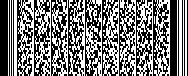 序号城  市作者学  历项  目  名  称指  导教  师学  校  名  称1成都市张糯戈高一臂架自平衡节能起重机程  均    周  群    陈秋薇四川省成都市玉林中学2成都市许灵杰高一智能语音定位取书系统程  均    周  群    陈秋薇四川省成都市玉林中学3成都市杜家同高二腿脚关节锻炼与按摩踏板的研制张  文    罗钧介    方  磊四川省成都市石室天府中学4成都市刘润东高二节能型紧凑式自动侧向停车装置李  静    张  文    徐中华四川省成都市石室天府中学5成都市李若晗高二自供电涡轮水温流量计及其在节水中的应用张玉焜    薛  莉四川省成都市第七中学6成都市宁馨桐    徐芮琳    余欣颖高二高二高二新型太阳能大水域流动式自动水质检测球张  帆    张晓容    龙新明成都市华阳中学7成都市龙昕睿高二激光遥距甲烷检测仪响应灵敏度的精准测定方法宋德洪四川大学附属中学(四川省成都市第十二中学)8成都市潘建豪高一密闭一体式化学药液储量瓶程  均    周  群    陈秋薇四川省成都市玉林中学9成都市熊怡雯小五智能危险规避晴雨伞黄晓芹成都师范附属小学慧源校区10成都市彭茂轩小六智能分类垃圾桶设计及其互联网系统构想史学谨    蒋  瑜成都市草堂小学11成都市童春霖小四全自动机械式无碳小车余薇薇    姜  帆    王  敏成都市石笋街小学校12成都市尹烁熹    陈一进小六小四非机动车后方视线引导装置代乾中    万昭富成都棠湖外国语学校附属小学13成都市张添翼小四安全便携的家用剥豆机赖  佳    黄晨菲成都市实验小学14成都市宋宣潼小六健康监测调味瓶易小梅    赖凤林成都嘉祥外国语学校15成都市李齐家小五自动分类垃圾桶曹  婷    金琦涵成都师范附属小学华润分校16成都市李  的    董若佳    伍虹锦高三高三高三氧化石墨烯-镍铜纳米线的制备及催化性能研究彭  江四川省成都市第七中学           四川省成都市第七中学           树德中学（外国语校区）17成都市吴雨霏初二植物花青素的提取及酸碱指示剂的应用初探袁怀炳    王宇阳四川省成都市树德实验中学（东区）18成都市李染诺高一基于分子筛的天然气脱蜡装置研究陈  磊    陈  群    罗  丹四川省成都市石室天府中学19成都市陈弘钊高一纳米材料固定化腐败希瓦氏菌处理水体铅污染的研究吴臻华    刘昌蓉    袁文娟四川省成都市石室天府中学20成都市孙郁文    黄润东    李  燕高二高二高二小球藻与大草履虫在不同水质条件下的种群密度模型探究李遥金    张晓容    李  灵成都市华阳中学21成都市汤  蕙高二国内偶像养成类节目中粉丝群体的心理研究 ——以《偶像练习生》为例张晓容    李  红成都市华阳中学22成都市周米拉高二乌蒙连片特困地区古叙区域小学音乐教育现状调研与对策分析张  文    刘慧萍    吴臻华四川省成都市石室天府中学23成都市杨珉钰    钟静雯    都蓓媛高二高二高二如何玩转营销——以711便利店为例张晓容    李  红成都市华阳中学   24成都市帅  燚高二关于广义帐篷映射的三周期点研究陈兴武    张晓容    李  灵成都市华阳中学25成都市蒋麟洲高二一种对目录树的哈希算法——DTH算法黎红友    邱小平四川省成都市第七中学26成都市廖  准    邓鑫宇    唐明傲高二高二高二喷射窄流在板状阻碍物影响下的气流运动状况张晓容    李  灵    吴秋兰成都市华阳中学27成都市陈天阳    张佳怡    李含情高二高一高一料斗中小颗粒状物流动速率受相关参数影响的研究张晓容成都市华阳中学28成都市王汝月高一创造发明：径向分割多舱式缓爆轮胎钟  剑    蔡二松成都市教育科学研究院附属中学29自贡市陈俊宇初三《厨房抽油烟机自动防火灾系统》何锡洋    张龙林荣县第一中学校30自贡市胡云翔小六无废校园的创建研究曹昌莲    张  平    黄  丽富顺县华英实验学校31攀枝花市王乙州    李林逊    李润尘高二高二高二安全驾驶行为智能监测平台刘智勇四川省攀枝花市第七高级中学32攀枝花市姚佳伶高一不同制作工艺对泡菜亚硝酸盐含量的影响刘智勇四川省攀枝花市第七高级中学33泸州市刘玉婷初一“不倒翁”救援逃生艇刘键雄    何明霞泸州市合江天立学校34泸州市丁元川高三放慢演示分子间存在的震撼引力刘德强    汪华海四川省泸州高级中学校35德阳市康宸浩初二智能保鲜储物箱吴兴汉    杨晓松    刘建成四川省德阳市第五中学36德阳市唐圳康高二鱼缸智能换洗滤袋机林明春四川省绵竹中学37德阳市周竞楠高二自然条件下裸眼观星辅助眼镜袁永胜德阳外国语学校38绵阳市侯  放高二基于视觉捕获的无人机追踪系统魏  开    楚红雨绵阳东辰国际学校39绵阳市苏泉云高二悬空升降脚手架防止坠落装置研究魏  开绵阳东辰国际学校40绵阳市李  棪小四基于百度AI视觉    语音识别智能垃圾分类系统洪  伟    邹金霞平武县七一涪江小学校41绵阳市陈鹤影高二拟南芥GUN1突变体的筛选鉴定与功能验证初探魏  开    李  岩绵阳东辰国际学校42绵阳市田宗凡    杨子墨初一初一谷胱甘肽对小鼠溃疡性结肠炎的预防效果初探刘洪宇成都市温江区东辰外国语学校                     43广元市赵佩沛小五智能导盲杖刘  杰旺苍博骏公学44遂宁市唐文静小四家庭小型鱼植生态循环装置王凤荣四川省遂宁市船山区大南街小学45乐山市王涪迪高一智编IDE李红梅    杨  桢四川省峨眉第二中学校46南充市何哲西高三一种基于openCV的防疲劳”Pi-Desk”杨金燕四川省西充中学47南充市赵玉婷初三可变面积马德堡半球实验胡江海    蔡雪斌     朱  攀仪陇县金城初级中学校48宜宾市王金鸿高二钳工套螺纹辅助器王泽燕四川省江安县职业技术学校49宜宾市刘  江    毛理虎中专二年级中专二年级一种能纠正锉削姿势的锉刀王  宇    罗成跃    蒋宗元叙州区柳嘉职业技术学校    50广安市李思霖初二轨道式匀速梭梭板陈万明    刘  聪    黄  灿四川省邻水县第二中学51广安市唐鼎寒小五火灾逃生车吴开权    李  洁    周朱玲四川省广安市广安区东方小学52达州市孙  奥小五防撬插销孙本云    孙  平宣汉县大成镇中心校53达州市曾军博    向柔燕高三高二多功能喷水铲刀曾俊益    余  林    袁永红宣汉县第二中学           四川省达州市宣汉中学54达州市蒋卓军初三一种倒数关系和密码编译的探索与应用研究李中平四川省达州中学55达州市朱思彤    曾维兵初二初二街道空调室外机热气导流网罩黄趾兵    张小淑开江县永兴中学56巴中市张  珊    谢  丹    陈美君小六小六小六辣皂合剂预防蚜虫菜青虫和蜗牛的实验探究冯  庚    苟亚飞    金祖敏平昌县得胜小学57巴中市胡涵琳初二光的传播演示装置刘  舜    谢继高南江县下两中学58雅安市许  诺小五鲤科（鲫鱼）鱼类鱼鳔功能探究李斌    李锡雅    李文权雅安市雨城区第四小学59雅安市李雅薇    袁铭烽高一高二边远山区高中生心理健康测试及应对策略探究 ——以四川省天全中学为例高锦成    黄  琴    杨晓燕四川省天全中学 60眉山市余卓洋小六高楼防坠楼一体护栏窗余锐锋    章晓斌    陶  文眉山市青神县学道街小学61眉山市连诗蔚小六单向减速带宋方云眉山市彭山区观音镇中心小学62眉山市潘  悦高二雅连饮片质量标准研究——基于主要成分的含量分析杨  丁    秦  玺    魏恩宽眉山中学63阿坝藏族羌族自治州张  炜何鑫力初三初二会发光的海绵路面谭加健刘志艳敬武剑松潘县白羊九年一贯制学校64阿坝藏族羌族自治州蒲巴江措小四专业电子捕鼠器罗吉民    泽郎斯基    泽  昌阿坝州马尔康市第二小学校序号城  市作者学  历项  目  名  称指  导教  师学  校  名  称1成都市陈彦丞高二智能空调排气系统李  静    杜小静    权丽娜四川省成都市石室天府中学2成都市胡乐天    温乔木高二高二无刷螺旋磁化弹丸行波磁阻线圈炮搭建与改进夏泸林    海  华    何  博四川省成都七中3成都市肖锦熙    陈  奥    段沛枫高二高一高一太阳能追光板的能耗优化设计吴兴城四川省成都市石室中学  4成都市杨舒菡    罗铃泉    奚千越高二高一高一基于激光感应技术的铁路站台安全提醒装置吴兴城    张  慧四川省成都市石室中学5成都市覃  勉    严  昊    黄  娅高二高二高二基于VEE与Arduino的一种物联网智能捡药系统龙新明    边绍福    张晓容成都市华阳中学6成都市张佳雯高二智能落地灯吴兴城四川省成都市石室中学7成都市陈果依然高一汽车智能安全带陈  磊    龚洪敏    吴  爽四川省成都市石室天府中学8成都市吴亦菲高三双层光感窗帘控制系统吴兴城四川省成都市石室中学9成都市雍西映高二分布式停车信息远程获取及处理系统张晓容    张  帆    吴秋兰成都市华阳中学10成都市周皓宇    龙金津    冯柯蓝高二高二高二基于微小卫星和北斗卫星导航系统的河流污染监测系统龙新明    罗昭碧    张晓容成都市华阳中学11成都市常雯溪初二节能机械翼闸罗  乐    冯  娟    杨依萱四川省成都市石室天府中学12成都市莫严淞初一车载遥控警示标李德彬成都市华阳中学13成都市吴佳阳高二羰基桥连的窄峰宽三芳胺衍生物的合成和及其性质表征游劲松    宾正杨    彭  刚成都棠湖外国语学校14成都市沈易知小五成都府南河建设对淡色沙燕繁殖影响初探王  兰    孙  辉成都市玉林小学15成都市高俊翔初三白河流域等深图的探测与绘制王  伟    李春燕    罗远均成都双流中学实验学校16成都市邱元喆小六关于推动生活垃圾分类的建议沈  丹成都市盐道街小学17成都市杨丝洁    罗玉莲    向  彬高一高一高一可吸入颗粒物对白细胞的影响方案张晓容成都市华阳中学18成都市冯文杰    蔡昊洋    李天尧高一高一高一最小二乘法在5G移动通信系统中的应用和仿真李  兵成都市教育科学研究院附属中学19成都市赵跃鸿初一物联网智能家居李旷怡    刘洪宇成都市温江区东辰外国语学校20成都市陈世荣高三小C办公智能助手荣  赤    刘文辉    袁  璐四川省简阳中学21成都市丁  睿高三基于深度卷积神经网络的古汉字识别研究廖开升成都市实验外国语学校22成都市黄睿姝    罗佳艺高三高三特高频无线通信可靠性评估方法研究谢荣华    赵柏鲜四川省成都市第七中学高新校区23成都市李梓畅小四一体式防雨伞滴水装置王俊璐    陈洪娟    李双玲成都泡桐树小学天府校区24成都市高许乐桐小四脚踏式自拍器刘  洋成都蒙彼利埃小学25自贡市刘  畅初三一种家用恒温超声波食物快速解冻机邹光平    顾  勇自贡市贡井区龙潭中学校26自贡市杨代鑫高一巧用鸡蛋实验学习化学知识的探究张  玲    黄承联四川省富顺县城关中学27自贡市舒兰淅    项子芯    林涵哲小三小三小三沱江沙嘴入水口水质监测调查易  梅    朱世聪富顺县华英实验学校28自贡市彭晋祥小五蚯蚓生活习性的观察实验林尚聪    杨永红    郑加艳四川省富顺县安和实验学校29攀枝花市吴亚刚初二防风自动关窗器熊登伟    王连琴米易县第一初级中学校30攀枝花市肖宇轩初二新型创意墨水瓶盖赵  燕    周敬林攀枝花市第二十五中小学校教育集团阳光外国语学校31攀枝花市杨妍洁高二《钒心执着  忠心报国》严中润    辜良超四川攀枝花市第七高级中学校32攀枝花市陈兴杨    李雨恒    毛文涛小四小四小四智能光伏路灯张德荣    纳思伟    李  敏攀枝花市仁和区啊喇乡中心学校        33攀枝花市舒子蒙小五一种提神醒脑叶脉书签的制作赵  燕    吴选伟攀枝花市第二十五中小学校教育集团阳光外国语学校34泸州市王红强高一万能起钉钳黄桂林    王桂金四川省泸州市江阳职业高级中学校35泸州市朱柯梦高三色盲视觉辅助器林  峰    夏忠荣四川省纳溪中学校36泸州市周遵义    黎佳欣初三初三多功能测量力臂仪器李  倩    杨  婷    李海霞四川省合江县福宝职业中学校    37泸州市何运焓小六电视电脑防近视提醒装置夏世桂    韩龙华    李泽莲泸州市龙马潭区玉带河学校38泸州市童俊森小五泡菜反射晒架向  娟    王良键    肖  容泸州市梓橦路学校39泸州市李家熠小二幸福一点儿候车亭刘昭琴    鲁晓洪四川省泸州市泸师附小城西学校40泸州市陈念念小五省电隧道张洪彪    付凤林叙永县向林镇中心小学校41德阳市祖子皓初三输油（输气）阀门的智能化改进王  俊    熊  璐四川省德阳中学校42德阳市王琦琪初二自动翻页器曹振滨    李晓红四川省德阳中学校43德阳市廖修奕    卢虹伊    李俊成高一高一高一今天，你“走”了吗伍  军    姜全智四川省什邡中学44德阳市王馨蕾小五“公交爱婴座椅”的设计蒋晓青    龙晓丽    李念平德阳市罗江区略坪镇小学校45德阳市雷君芯小五安全机器车陈  颖德阳市岷山路小学46德阳市罗  鋆小六餐厨回收宝江  伟德阳市旌阳区西街小学校47绵阳市陆诗琦高二一种基于物联网的智能盲杖 胡  东四川绵阳中学48绵阳市李子腾高二容积可变式分类消毒家用垃圾桶杨  涛四川省绵阳南山中学49绵阳市任珂漫    李佩洋    夏  峪高一高一高一磁性氧化石墨烯的制备及其对罗丹明B的吸附研究魏  开    张寒梅绵阳东辰国际学校50绵阳市杨钦文高二改性水稻秸秆吸附性能的探究魏  开绵阳东辰国际学校51绵阳市羊桑妮高二纳米TiO2    甘草酸复合微球的制备与紫外吸收性能李辉容    古  倩    符雪娇四川省绵阳南山中学52绵阳市王紫莺高二锂电池电极材料高分子水性粘合剂制备魏  开    王  洪绵阳东辰国际学校53绵阳市周涵苓    先俊蓉    苗珂豪高二高二高二基于线粒体基因组序列探讨峨眉林蛙及近缘物种的系统发育关系魏  开    陈浠文绵阳东辰国际学校54绵阳市罗文锐    袁  骁    姚云轩高一高二高二纤维素降解菌F13的筛选    鉴定及其降解特性研究魏  开    姜立春绵阳东辰国际学校55绵阳市岳名扬小六滑轮作用电动遥控演示装置淳  陶    安春燕梓潼县宏仁乡小学校56绵阳市吴昆泽小四基于ARM校园巡防救助机器人杨斌霸    徐国栋    曾传渝绵阳东辰国际学校57绵阳市刘桐豪小四基于ARM智能捡球机器人杨斌霸    曾传渝    徐国栋绵阳东辰国际学校58遂宁市蒲正钊高二环保快递箱李建勋射洪绿然国际学校59遂宁市贺禹轩    王欣悦    张  晓高二高二高二微生物发酵生产的γ-PGA肥料增效剂 对辣椒生长性能、产量和品质的影响晏  辉    叶  俊四川省蓬溪中学校60遂宁市赵  俊高二遂宁市五彩缤纷湿地公园植物多样性调查研究陈晓兰    方  艳    罗  兵四川省遂宁市安居职业高级中学校61遂宁市李  阳    蔡湘隆    杨宗瑜高一高一高一“3536厂文创改造”调查谭  亮    蒲鑫鑫    王海霞四川省射洪中学校62遂宁市刘郭灿高一空巢老人急救报警联动装置李建勋    钟元军射洪绿然国际学校63遂宁市杜春林高二一种基于机器学习的手势识别装置罗小明遂宁绿然国际学校64遂宁市王乾宇高二基于Zernike多项式模型表示的波前像差研究陈克乐    唐玲琳四川省大英中学65遂宁市王语情    姜海棠小四小六清洁角集装柜袁洪启    曾祥龙    童远吉遂宁市安居区安居小学校66内江市朱庆鹏初二静态湖面自动跟踪垃圾清扫智能机器人袁武廷    陈晓霞内江市第二中学67内江市何  谐    陈佳慧小六小六智能家居报警器杨  婳内江市市中区龙门镇中心小学校68乐山市冯凯文    刘彦甫    彭诗景高二高二高二一种构建低成本自制PCR仪的程序解决方案徐  梦四川省乐山第一中学校69乐山市杨诗瑞    王书涵    刘楷宣高二高二高二从葡萄皮上分离纯化并鉴定野生酵母菌徐  梦四川省乐山第一中学校70乐山市季鹏飞小六浅水池污物过滤器赵玉富乐山市沙湾小学71乐山市任薪羽高二关于峨眉山市市区垃圾分类的调查李  超    杨  敏四川省峨眉山市第一中学校72乐山市万孟铃高二基于函数模型下弦乐器音高的定位李红梅    陈  恒四川省峨眉第二中学校73乐山市何郑伟    张拯钦初二初二人体声光报警器尹天章    徐洪富    余华富四川省犍为县清溪初级中学    74乐山市廖久吉    曲诗涵小四小四遥控主动发光式三角警示架吴  建乐山市外国语小学75乐山市彭玲怡小四具有提醒关门功能的门铃帅鉴珂乐山市翡翠实验学校76南充市杨  娜高三家用智慧安心水阀赵怀毅四川省西充中学77南充市龙海洋    李玉沙    冯  臻高三高三高三OpenWRT嵌入式系统＋WiFi信号增强器姜  龙四川省仪陇中学校78南充市王铁桥高三一种向心力定量探究实验装置张顺翔    陈  轲    胡高树四川省营山中学校79南充市陈芝尹    汪于力    陈渤予高一高一高一玉米秸秆与鸡粪混合发酵的产气特性和动力学分析张苡轩四川省南部中学80南充市吕忱聪高三平抛运动轨迹及运动规律分析演示仪李  斌    于  丰    胡高树四川省营山中学校81南充市陈文学高三手机控制声驻波现象演示装置杜奎林    陈  轲    张顺翔四川省营山中学校82南充市李茂铭高二防丢失警鸣器王小梅四川省仪陇中学校83南充市张哲瑜小六裸眼3D成像仪代玉玲    滕  艳    丁世红南充市嘉陵区实验小学84南充市姚亦洲小三硬币分币机姚乾平阆中市实验小小学85宜宾市唐艺丞中专三年级防水漫自动监测控制器伍  强    钱  斌    邓  平四川省江安县职业技术学校86宜宾市赵翔南高二温控雨伞烘干器乐  利四川省兴文第二中学校87宜宾市郑一躅高二人工智能人机语音对话控制系统羊依会    罗礼华    熊艳萍宜宾翠屏棠湖外语学校88宜宾市周万平高二一种具有视听预警装置的家用防水开关易春林四川省长宁县中学校89宜宾市瞿梦灵    江星乐高二高二户外运动紧急充气救生防护服朱胜鑫    黄  勇    陶友勇宜宾市叙州区第一中学校90宜宾市李  艳初三便携式户外自动调节向阳遮阳系统田  松江安县汉安初级中学校91宜宾市陈芃芃小二趣味小水车赵  艳    周  婷    马小琼宜宾市南溪区仙源小学校92广安市蒋代国高一新“双开”电路布线刘方锦四川省华蓥职业技术学校93广安市鲁  预初三防千滚饮水机王天权    王  雪    张丽华北京景山学校四川广安实验学校94广安市周思源高二利用温差发电片的海水温差发电装置王天权    王  雪    龙景伟北京景山学校四川广安实验学校95广安市杜欣玲小三小学生适用的折叠分类试卷夹杜宜伟    甘  玲邻水县石永镇中心小学96达州市郑  湃    王浩婷    曹  栩高三高一高一偏瘫患者及老人如厕辅助系统杨晓莉    程莉萍    曾  靖四川省渠县中学97达州市伍明全高二智能安全挂表2代李永俊渠县第三中学98达州市刘鸿铭高一独大蒜板栗剥皮刀徐龙兵    李  云    张希荣开江县普安中学99达州市杨  旭高二半导体智能饮水机陈中杰    谷明双    施庆平四川省大竹县职业中学100达州市陈朝广高一汽车轮胎被刺报警装置唐驰勋开江县讲治中学101达州市简海威初三减压控制器杨建明    严  畅渠县清溪中学102达州市张佳彬高二手扶推拉式铲草机王灿辉    周  炀    肖  纯四川省达川中学103巴中市张  驰高二汽车盲区警示装置景曙光巴中市职业中学104巴中市刘一贤初一新型花椒采摘器刘国戈四川省平昌县镇龙中学105巴中市刘怡冉    马小婷    曾焕森小六小四小五牛尿液杀灭蚜虫的实验探究刘  静    陈  达平昌县实验小学106巴中市冯诗楠    苟翔宇    吕松柏高二高二高二时尚回归自然—茜草作为布料染色剂的可行性研究方案彭春林    马晓东    谭长平四川省平昌中学107巴中市王铁潮高一新型杠杆演示器张德春    苏  芹    廖  林四川省巴中中学108巴中市余文君初一坡度与牵引力大小关系的演示器余钫平    杨  平    张宗军通江县思源实验学校109巴中市葛晗曦小六两种草药溶液预防蔬菜害虫的初步探究李云飞    袁志明    张雪梅四川省巴中市平昌县华严小学110雅安市汪子涵    舒麒玮初二初二基于数字电桥的牛奶变质程度的快速检测方法研究杨  强    孔维薇四川省雅安中学111雅安市胡益铭高二对车前草中药制剂的研究董  礼    李学军    徐  桃四川省雅安中学112雅安市白志勇初一黄果柑厚皮原因的探究——果农减收原因的试验研究报告杜朝威    李万博    李  卉汉源县河西中小学校113雅安市冯一洛高二农村高中学生资助工作现状的研究与探讨李运刚    李长炳    余晓波四川省名山中学114雅安市郝一睿    杨云珊    保吉什古高二高二高二对汉源县小堡藏族彝族乡解放村有民族融合特征的土屋现状调查及开发探究胡子英    罗  敏    郭润萍四川省汉源县第二中学115雅安市李岳洋初三石棉交通发展对安顺镇脱贫致富作用的探究周  萍石棉县七一中学116雅安市杨林翰    杨欣悦    杨  羽小四小三小三天全县城域商店名称文化与规范性调查报告王兴华    杨艳莉    梁晓静天全县城区第二完全小学    117眉山市兰媛媛高二青衣江洪雅段河岸带弯道两侧土壤生物空间分布及丰富度调查徐  佳四川省洪雅中学校118眉山市任梓希小五智能纸盒黄  渊北京外国语大学附属东坡外国语学校119资阳市周子淳高一太阳能电热肩颈辅助治疗装置张  永    何绍彬    吴燕茹四川省资阳中学120资阳市罗皓丹高二超声波辅助有机溶剂提取柑橘属果皮香精油的工艺研究张  永    吴燕茹    何绍彬四川省资阳中学121资阳市刘芝瑶初一灾区无电环境脚踏式净水装置叶  智    李双会    邓  颖四川省乐至中学122资阳市彭利新    于  璐    雷  蕾初三初三初三液体密度测量秤王秀萍    彭明智    曾建国四川省安岳实验中学123资阳市陶佳怡小三新型捕鼠器陶权洲    陈建英    蒋  红四川省资阳市雁江区第七小学124资阳市袁希鹏小三新型防近视感应提醒器付晓琪    邱  燕四川省资阳市雁江区第七小学125资阳市胡国杨小五礼花“放、扫、吸” 三位一体器陈  霞    吴剑锋    周桂芳乐至县城东小学校126甘孜藏族自治州胡禹瀚初一温馨路灯潘广银    陈  刚    雷克伟丹巴县中学校127甘孜藏族自治州彭  嘉高一电磁炮杨  刚    何季峰四川省泸定中学128凉山彝族自治州叶媛媛    毛阿依高一高一新型安全限高装置陈启迪四川省西昌市第一中学    129凉山彝族自治州沈柏宇小三可显示角度的尺子侯  敏    杨  霞    衡  燕西昌市第二小学130凉山彝族自治州余佳豪初三液体传递压强演示器赵泽文    张凤志德昌县民族初级中学校131凉山彝族自治州钟粤瑢    白泰熔小六小六我校学生在校的课外阅读有效性调查杨  媛    吴竑谕    汪南蓉西昌市第一小学132凉山彝族自治州李欣然小四多功能伞金  磊    吴  雪    陈玉茹西昌市第二小学序号城  市作者学  历项  目  名  称指  导教  师学  校  名  称1成都市马梓恒小五自动除苔机史学谨成都市草堂小学2成都市游皓然    吴立友    赵宸田小六小六小六新型鞋底清洁器王嘉运    王  鑫成都高新顺江学校3成都市罗怡林小五厨房下水道滴水报警器倪  伟新津一小4成都市陈美心小三具有消毒功能的医用创口贴赵亚川    蔡静禁四川省成都高新区实验小学5成都市崔皓锦高一复合弓于文慧四川省成都市大弯中学校6成都市周航宇高一可移动式马路智能隔离车厢陈  磊    蒲春麟    宁智伟四川省成都市石室天府中学7成都市王瑞翔初二向日葵晾衣架魏鹏岚彭州市博骏学校8成都市贺彦搏初二基于树蛙树栖适应性特征研究的仿生学应用蒋  珂    孙仁刚    李  茜成都市棕北中学9成都市郑嘉羽初三多功能刀片改进罗  勇新津县五津中学10成都市宋陈婉秋高二金樱子中维生素C的优化提取研究邓  燕四川省成都石室中学11成都市陈俊儒高二隧道救援智能系统宋明全    刘  杨四川省成都市中和中学12成都市陈嘉艺高一KMP算法的程序设计与改进杨祥恒四川省成都市树德中学13成都市李欣忆高一基于Arduino监考发卷机器车黄力会    车  杰电子科技大学实验中学14成都市章纯睿高二染色质拓扑关联结构域的可视化分析平台研究朱  敏    彭  刚成都棠湖外国语学校15成都市赖学成初二智能防护窗户毛罗翔    张雅舒    余  晖成都市锦江区四川师大附属第一实验中学16自贡市周昕熠高二一种高灵敏和高选择性测定不同水环境样品中银离子的方法魏玉莲    黄  辉    毛  莉四川省富顺第二中学校17自贡市胡悦馨小五利用平衡架结构快速折叠的帐篷晏晓华荣县黄大清学校18自贡市叶婓儿小二智能语言识别垃圾桶叶顶川    王  燕    宋珊珊富顺县华英实验学校19自贡市郭思伟高一弯形工装李晓慧自贡市电子信息职业技术学校20自贡市刘权友高二青少年对于同龄人自杀态度及自杀预防对策卓  涵    冯晓林    冯卓倩颖四川省富顺第二中学校21自贡市王雪梅初二城市共享资源的开发与利用陈世勇    郭  涛    何佳莲四川省富顺县安和实验学校22自贡市蒋易阳    丁启聪    贺译嘉初一初一初一农村生活垃圾智能分类处理系统的设计研究沈鹏程自贡市蜀光绿盛实验学校    23攀枝花市樊珂欣小六一种节能风扇罗元才    张义炜    张云珍四川仁和思源实验学校24攀枝花市蒋天宇    谢雨菲    沈文翰小六小四小三 特种车辆红绿灯通行方法的研究罗元才    刘  军    谭  燕四川仁和思源实验学校          四川仁和思源实验学校        四川仁和思源实验学校25攀枝花市蔡城坤小三智慧水车徐  源攀枝花市盐边县红格镇中心小学校26攀枝花市王钦云高二湖面垃圾智能收集桶张应杰    贾  坤四川省攀枝花市第七高级中学27攀枝花市李启燕    毛艳芳    杨傲麟高三高三高三移动式预防火灾温度探测喷水降温装置杨佳友    田树平    帅  承四川省攀枝花市大河中学28攀枝花市胡欣悦初一夜间行车提示仪罗元才    刘  军    李永梅四川仁和思源实验学校29攀枝花市唐子豪高二攀枝花市大宝顶煤矿考察报告辜良超四川省攀枝花市第七高级中学30攀枝花市梁瑞阳高二成昆铁路考察报告严中润    辜良超四川省攀枝花市第七高级中学31攀枝花市阿乃克达初二下雨报警器付召文    沙文友盐边县民族中学校32攀枝花市朱泓玮初一手部残疾人跳绳器材(改装)实践作品赵  燕    范丽莉    王  健攀枝花市第二十五中小学校教育集团花城外国语学校33泸州市先春燕小六神奇的电与磁现象胥  刚    陈  静    胡仪刚泸县兆雅镇明德小学34泸州市夏梓尧    赵梓轩小四小四智能晾衣系统  尹清惠    姚  远    何小琴四川省泸州市泸师附小城西学校    35泸州市蒋舰宽小五下水管道检测器王良健    邓  萍    叶琦佳四川省泸州市泸师附小城西学校36泸州市秦梓航小五节能环保水族箱夏世桂    张桂凡泸州市龙马潭区玉带河学校37泸州市罗智晟高二“鱼”工呼吸张  瀚    黄万斌    张新桃四川省泸州外国语学校38泸州市张平楚高三大型汽车安全防沉系统夏忠荣    林  峰四川省纳溪中学校39泸州市张月明    李芳焰高一高一自动干伞机陈  坤    赵祥源泸州老窖天府中学40泸州市李金洪初三多功能水平仪邓正江    彭晓婧叙永县江门镇初级中学校41泸州市黄烨瑞初三智能窗户唐元治    熊永强    姜  涛四川省泸州外国语学校42泸州市罗疆川高二重力伸缩变口垃圾桶陈雪梅    罗德怀    祝首君四川省泸县第二中学43泸州市徐雯慧    邓清华高二高二辅助照明系统 任  淼    唐  霞四川省合江县中学校44德阳市黄千書小六高效率高大果树果子自动采摘器黄志远    王  晔    黄  继什邡市北京小学45德阳市段雅文小五一体式牙刷左建国德阳市实验小学校46德阳市张梓琪    钟欣桐小六小六“一种简易方便泡菜附具”的设计张  芬    侯民泽    易  霞德阳市罗江区略坪镇小学校    47德阳市周智杰小二多用防溅油锅铲李  芳    王  碧德阳市罗江区万安福和希望小学校48德阳市田俊杰高二高空清洗模块化机器人王善云    赵  静四川省德阳中学校49德阳市曾姝萍高一新型吸尘器王善云四川省德阳中学校50德阳市胡贝西    余劲桥高二高二电梯外防干扰装置王善云四川省德阳中学校51德阳市曾紫彤初中预初浮在水面上的水力发电机于德莉什邡市城南学校52德阳市李宇扬    何冬明    张  钦初一初一初一人体感应升降晾衣架李均林中江县凯江中学校53德阳市刘婧澈高一空气阻力对斜抛运动的影响研究伍  军    姜全智四川省什邡中学54德阳市杨荣熙高二红阳猕猴桃的种植技术实践研究王善云    吴艳洁四川省德阳中学校55绵阳市郑钦心高二基于LDH和磁性Fe3O4的合成及对染料废水的吸附影响因素研究魏  开绵阳东辰国际学校56绵阳市余亚明高二一种基于红外传感的防盗门禁系统胡  东四川省绵阳中学57绵阳市母  锴    张峰宁    杨凯程高一高一高一公共智能生态厕所杨  涛四川省绵阳南山中学58绵阳市王睿潇高二新型军用头盔杨  涛四川省绵阳南山中学59绵阳市黎霁霄    夏凡童    李朋泰高二高二高二一种新型苯并噻唑类荧光探针的合成魏  开绵阳东辰国际学校60绵阳市梅譁程高二溶胶-凝胶模板法制备活性氧化铝的氟离子吸附性能研究魏  开绵阳东辰国际学校61绵阳市罗皓天高二花菁染料类比值式pH荧光探针合成研究魏  开绵阳东辰国际学校62绵阳市郑  睿初一智能灯光控制系统唐  明北川羌族自治县民族中学63广元市刘佳林    何昊谦    张  轩高二高二高二防风雨、防盗、自关窗户胡月华    何传军    刘  文四川省苍溪中学校64广元市党雯骊高二一种智能多用安全帽李安平    董  睿    李成军四川省广元中学65广元市沈植匀高一太阳能盆栽底座李安平    徐浩锋    姜有奎四川省广元中学66广元市李路遥    马锦添初二初二“智能”杯托马  锟四川省广元市川师大万达中学（初中部）67广元市侯玉娟初三可拆可调无痕书法打格子器刘  涛    康怀俊旺苍县龙凤镇中心小学校68广元市马  亮初二手动挡汽车防忘拉手刹装置王国鸿广元市朝天区沙河镇小学69广元市刘佼佼高二锂电池防爆防燃的探索刘  荣    殷邦文    陶仕锐四川省苍溪县城郊中学校70广元市殷佳灵高二永不磨损的刹车刘  荣    向  敏    杜琼芳四川省苍溪县城郊中学校71遂宁市孙振轩小二带笔卷尺漆  智    张秀容大英县蓬莱小学72遂宁市梁芯蕊小五食物防火墙代  文遂州外国语小学校73遂宁市张  涛中专二年级定频空调启动运行电容失效故障自修复装置石明伟    曾光林    彭跃琼四川省大英县中等职业技术学校74遂宁市余浩玮    廖  志初一初一健康智能书桌吴大文    孙  建    林  勇遂宁市安居育才中学校    75遂宁市段琳琳高三甲烷与氯气取代反应装置改进与条件优化严宁燕    任红玲四川省蓬溪中学校76遂宁市韩  钖高二探究洗衣粉对土壤动植物丰富度的影响杜  颖    丁文见    吴晓慧四川省射洪县柳树中学77遂宁市唐若愚初一智能垃圾桶杨  蓉遂宁绿然国际学校78遂宁市补忠幸高一基于物联网的家庭安全监测助手罗小明遂宁绿然国际学校79内江市吴馨晨小三新型环保水循环过滤装置李  果    张  燕内江市实验小学校（东区）80内江市邹雨瑾小四月球种菜机沈丽萍    周小杰四川省内江市第四小学81内江市李汶原    尤春芳高一高一多功能智能台灯袁武廷    郭少英内江市第二中学82内江市尤闻韬高二校园趣味垃圾收集机器人小车袁武廷    王占虎内江市第二中学83内江市闻思雨高一传统土法白酒酿酒过程中基于物联网发酵池发酵过程温度湿度获取、控制、促销设计系统袁武廷    唐  梅内江市第二中学84内江市赖诚智高二学生多功能收纳盒唐仁国    李  均    阳昊东内江铁路中学85内江市阴文敏高二危桥危路超重报警模拟系统王  琦    杨  刚四川省内江市第六中学86内江市黎娅婕初三触碰式饮水机曹学莉内江市第二中学87内江市邹雅煊    李  可高二高二火腿肠中亚硝酸盐测定创新探究汪  欢四川省内江市第六中学88内江市谢锦然高一防室内吸烟智能烟盒唐海滨    袁武廷内江市第二中学89内江市陈贤鹏高二黑板刷自动清洁收纳盒李  均    阳昊东    唐仁国内江铁路中学90内江市陈妍萍高二多功能肥皂盒阳昊东    李  均    唐仁国内江铁路中学91内江市宋美芸高一基于程序的“强算法”求解超越方程设计谢佐杰内江市第一中学92内江市杨近宇高一”北斗星”自行车多功能巡航系统陈  益    邓素娟内江市第一中学93乐山市周  帆小三智能采花警报器刘祺祺    苟  宽    宋  扬四川省乐山师范学校附属小学94乐山市李佳芮高一悬吊式工地临时照明设备固定支架汪  毅    邵俊毓    杨安祥四川省峨眉山市第一中学校95乐山市张明泉中专二年级3D多功能迷宫解锁闹钟荣  江    李建民四川省峨眉山市职业技术学校96乐山市李科儒初三经济型三轴机械雕刻机王  琼    张琴琴乐山市实验中学97乐山市李珂睿高二峨眉山文创产业发展的对比探究刘梦琴    闵  昕四川省峨眉第二中学校98乐山市阿比小龙高二四川省凉山彝族自治州美姑县彝族毕摩文化初探徐  梦四川省乐山第一中学校99乐山市尹帅雷高二探索黄粉虫降解聚苯乙烯塑料制品最适温度条件徐  梦    杨  晗    余  洋四川省乐山第一中学校100南充市李沐声小六大门自动锁扣李  胜    刘  敏四川省阆中市实验小学101南充市王译曼小六空气肥皂—低温等离子体超声雾化洗手机张  根南充市孔迩街小学102南充市李政洋小二自动泡泡机叶健红四川省仪陇县金城小学103南充市鲜汶晋初二自动光控窗鲜宝平四川省南部中学104南充市何浩铭高一油气田固井水泥浆用粉末型消泡剂的研究何明哲四川省阆中中学校105南充市马诗童    谈凌峰    余孟芪高二高二高二水稻白叶枯病菌pilY1和pilC基因在致病性中的功能分析颜  彦四川省南部中学106南充市李俊杰高二灭蛾器马雄志四川省仪陇中学校107南充市何  坤高二无钥匙遥控门锁赵  军四川省仪陇县第二中学108宜宾市易  翔    谭斯丹    胡钰航小六小六小六防行人闯红灯的预警与精准喷射系统彭彩浩    刘  萍    周柳辛宜宾市南溪区罗龙实验小学    109宜宾市钟治亨小六多功能便利抓邹支友江安县江安镇南城小学校110宜宾市陈善翔    熊兆天小六小六简易太阳能扫地小汽车李  露宜宾市南溪区汪家镇学校    111宜宾市梁博然小五便携式自动过滤净水器凌玉楠    曹友萍宜宾市人民路小学校112宜宾市李家豪小二手摇式发电水车黄小玲    罗  梅宜宾市南溪区前进小学校113宜宾市吴  倩高三种菜小帮手王小敏    杨  平四川省兴文中学校114宜宾市黄  健       王  健高三高二会数字显示温度的勺子罗高亮高县职业技术学校115宜宾市彭媛媛高一沟渠式厕所气味浓度检测冲水节水器袁晓霞四川省兴文第二中学校116宜宾市赖镜宇初二基于arduino单片机的电梯轿箱内禁烟语音提示器的设计田  松江安县汉安初级中学校117宜宾市陈  棋高三触碰式防忘关门提醒器郑兴泽    梁隆畔江安中学118宜宾市杨  松初二窗户凹槽清洁神器陈书凤    邹奇芳    杨万明四川省兴文中学校119广安市文博宇小五折叠式家用工具箱刘  聪    李祥文    谭章川邻水县鼎屏小学120广安市谭博文    朱群豪小五小五靠墙式棘轮板凳刘  聪    甘建英    杨建芬邻水县鼎屏小学                  邻水县西天乡中心学校121广安市陈  鑫高二免浇水节水花盆唐朝华    耿红梅四川省武胜烈面中学校122广安市唐  颖中专二年级一种接触感应式安全电动角磨机阮实惠    张  希    张馨忆广安职业技术学院123广安市冯琪原高一磁吸式电路连接导线瞿德超    黄  艺四川省邻水中学124广安市雷晋权高二改进卷帘门锁龚竞超    王庆春四川省邻水金鼎实验学校125广安市唐  优初二实验室适用的新型酒壶杜宜伟    唐用慧    王  辉邻水县石永镇初级中学126广安市邓雅馨高一新款智能导盲棒陈美如    王  淮    吴欣阳四川省岳池中学127广安市李思睿初二Arduino之色光的混合数字探究实验装置李  强    黄艳辉四川省邻水实验学校128广安市江  筱    袁晨浩高二高二关于和角公式与差角公式的任意适用证明梁  猛    张国平    刘展均四川省广安中学                  四川省广安第二中学校129广安市王大山高二双动力水火箭陈万明    刘  聪    黄  灿四川省邻水县第二中学130达州市高滨雨小六猪血回收刀杨贵良    黄太建四川省达州市达川区江阳乡中心学校131达州市李明芯小六自然数四位四级单一数级延展表李树英达川区逸夫小学132达州市张自康小五汤油分离勺张永辉    符  飞    杨  鹏宣汉县普光镇中心校133达州市肖雨晨小五宝宝的启蒙碗装置李中华    李  华达川区三里小学134达州市文思彤高一方便出入蒸锅的活动提手朱兴月    丁先旭    曾  杰开江县普安中学135达州市唐铭鸿高二能自救的安全轮胎王灿辉    谯  兵    余国庆四川省达川中学136达州市曾晓冉高一改进水龙头 避免破坏墙黄  海    张希荣    严晓玲开江县普安中学137达州市李清成高一汽车溺水逃生系统李  伟    刘兆福开江县任市中学138达州市张泽坤高三自动变温衣服朱  波    田先平    段陈君四川省达州市万源市职业高级中学139达州市陶鑫泉    刘宇航    陈正阳高一高二高二非洲猪瘟引起麻柳镇猪肉价格猛涨的问题与防控研究罗广武    刘会敏    李中平四川省达州中学140达州市易元鑫高二旋转夹钳阎胜蓝    王俊谋四川省大竹县职业中学141达州市张  洁初三抓得牢接力棒杨云丹    冉  胜达州市达川区东兴初级中学142巴中市苟锦轩小三花椒树枯死原因的调查与防治措施的探究孟树胜    夏  江    苟凌云平昌县第三小学143巴中市王思语小五便携式板栗采摘 去苞多功能神器李劲松    向明智    谢锋华平昌县信义小学144巴中市邓乔木小四多功能课桌椅何家驹    张  云    邓  旭巴中市南江县正直镇小学145巴中市李  艳小六《堵车小便神器》陈  俊    景  伟    梁  芳南江县长赤镇桥梁小学146巴中市吴泽东高二摇一摇节能液晶彩电景曙光巴中市职业中学147巴中市彭海杰高一新型带轴承的省力杠杆斧头杨  良    吴强益    唐  华四川省平昌中学148巴中市李  琨高一健康杯垫张  鹏巴中市第五中学149巴中市伍兆仟高三安全路口张  鹏    何  芳巴中市第五中学150巴中市钱  坤高一阻止逆行畅通顺行减速带石长富    张  帆四川省平昌县第二中学151巴中市冯俊淞初一室内氧气自动监测控制报警系统陈  鹏    吴松柏    赵德飞通江县广纳中学校152巴中市李昱道高一滑动摩擦显示器何冬见    程宗明四川省平昌县第二中学153雅安市洋睿祎小六“玉米象”成了“豌豆象？”彭  敏    洋汉林宝兴县中坝中心校154雅安市李瑞峰小四考试专用全能笔设计与应用李  瑶    郑莉婷雅安市名山区茅河乡中心小学155雅安市赵紫屹小五对“黢黑的雅安藏茶不卫生！”的调查周天锦    代先芬    韩  文雅安市名山区实验小学156雅安市罗未懿小二儿童成长益智游戏棋李  斌    未庆兰    李秀文雅安市雨城区第四小学157雅安市王诗尧小四智能滴灌系统王微中雅安市雨城区兴贤小学158雅安市郝建昂高三汉源县候鸟迁徙情况初探任锦勇    康宏伟四川省汉源县第一中学159雅安市杨雨欣    周  旋    任  潇初三初三初三钢丝刷轮（厨房油污管道）疏通器游才庆    沈  欢    杨小琳荥经县花滩中学160雅安市刘李俊高二关于音乐对高中生影响的调查报告叶  玲    陈绍宾四川省雅安中学161雅安市洋  柳高二宝藏兴焉 •绿色宝兴 洋汉林    倪  虎    陈绍宾四川省雅安中学162雅安市朱庭婷    蒋燕桃    杨玉杰高二高二高二创新的心理沙盘在中职学校的应用王  娟    曹志华四川省汉源县职业高级中学163雅安市牟玉蛟初二蟹螺藏族乡石头堡子民居特色探究代胜美    张  云    严  琳石棉县七一中学164雅安市周  然高三短期内过期牛奶中微生物生长廖  霞    叶  玲    陈绍宾四川省雅安中学165雅安市牟洪睿高一你会选择哪条跑道郝春蓉    牟纯华    康  玲四川省汉源县第二中学166雅安市田雅茜初二声波放大器兰  琴天全县第一初级中学167眉山市陈梦媛    柯瑞怡    杨圆秦小六小六小六360度持续拉紧器（升级版）廖俊明    刘永飞    钟  翼仁寿县宝马镇九年制学校168眉山市刘晨盈小一多功能省力紧线器赵晓林    章晓斌    陶  文眉山市青神县学道街小学169眉山市韩依玲高二雌雄牛蛙骨骼标本改进制作与雌雄骨骼差异性对比杨思杰    徐  佳四川省洪雅中学校170眉山市吴彭军中专三年级蓄电池电压监测报警电路陈  鹏四川省仁寿县第二高级职业中学171眉山市陈睿涵高一智能生活小助手林  春    宋思焰    陈宇洋四川省眉山中学校172眉山市彭锐涵高一老年人起夜贴心管家林  春    陈宇洋    罗  雨四川省眉山中学校173眉山市秦梓竣高二“MIL”(Multifunctional intelligent table lamp)灯光管家林  春    宋思焰    陈宇洋四川省眉山中学校174眉山市李沛劼高二森林防火报警系统林  春    宋思焰    罗  雨四川省眉山中学校175眉山市杨惟骞初二无线传电小制作徐玉华仁寿县鳌峰初级中学176眉山市唐天豪高一探究不同波长的光对小麦胚芽鞘向光性的影响李小果四川省洪雅中学校177资阳市魏佳程    周子轩小六小五多层空中停车位廖志强    文  敏    罗  林资阳市安岳县周礼镇中心小学    178资阳市刘俊逸小三噪声、PM2.5二合一监控器吴雪梅    邓  婷    阳建琼乐至县希望小学179资阳市李佳怡高一乡村道路自动限行控制系统王建国    卢士强    张  强四川省乐至中学180资阳市舒其谁高一手持式短距离可重复输液装置叶  智    李双会    舒  文乐至中学181资阳市汪  祺    李媛媛    李思沅高三高二高三保暖又安眠的宝宝多功能毯子 李春梅    刘  忠    李  勋四川省安岳第一职业技术学校                                  四川省安岳第一职业技术学校                                  安岳县启明九年义务教育学校182资阳市赵东明高二燃气热水器即出热水智能装置王建国    秦  川    肖  斌四川省乐至中学183资阳市罗美琪    刘玉婷    曹  燚高二高二高二地球时差运行器曾建国    朱瑞平    陈绍奇四川省安岳实验中学184资阳市华茜雅高一冬季常见食用类十字花科蔬菜可食用器官的pH值规律探索及对人体健康影响的初步分析王显英四川省资阳中学185资阳市卓碧然初三全方位感应路灯朱郭英资阳市雁江区第六中学186阿坝藏族羌族自治州徐陈莹小三快速冷却杯徐荣刚    易承兰马尔康市第四小学187甘孜藏族自治州高雪砚小四液压抓娃娃机高秀清九龙县城关第一完全小学188甘孜藏族自治州李  柯    肖子涵初二初一智能光控教室陈  刚    耿俊杨    潘广银丹巴县中学校189甘孜藏族自治州张矞凯    刘云清高二高二水位报警器王  飞    杨伟凡四川省泸定中学190凉山彝族自治州邓舒予小三下水道防溢装置苏朝嵘凉山州越西县南城小学191凉山彝族自治州张雨童小四多功能课桌朱发芬会理县城关实验小学192凉山彝族自治州谭佑齐    成子涵    郑云心小五小五小五可调节水量的冲水开关胡一平    杨  璐    马联菊西昌市第二小学193凉山彝族自治州陈昕毅小四包装之舞何时休、关于快递包装污染情况的调查张买利    王存圣西昌市第四小学194凉山彝族自治州李梓豪小四太阳系各行星距离比卷尺胡  玉    黄龙娇    王  敏西昌市第五小学195凉山彝族自治州吉克萨布高一关于鹦鹉定向觅食性观察及单方面啄羽现象原因的论证研究何姝霞    何梦琳    巫明锐四川省西昌市第二中学196凉山彝族自治州谢嘉靖中专三年级改良的内孔车刀刀套张国茂    王天刚    李远学 宁南县职业技术学校197凉山彝族自治州张正界高二多功能施肥器王海波会东县中学198凉山彝族自治州吉子子腰高一喷泉实验的改进钟建蓉    郭于锋    邹  浩普格县中学199凉山彝族自治州蔡  花高二夜读灯刘  娟会东县和文中学200凉山彝族自治州张华贤初三自动均匀浇花装置苏永华    张荣军会东县和文中学201凉山彝族自治州曾成梅初二考试专用笔周宇迪会东南山实验学校序号城  市作  者项  目  名  称项 目 类 型所  属  学  校1成都市龙姿君羊肚菌空中平台种植实践活动科教方案类成都双流中学实验学校2成都市吴臻华非物质文化遗产成都漆器的体验与传承科教方案类四川省成都市石室天府中学附属小学3成都市徐中华“抵制网络谣言，我们在行动！”科普活动方案科教方案类四川省成都市石室天府中学4成都市陈  伟“六角万向轮盘” 动力变向传动装置教学演示系统科教制作类成都市工程职业技术学校5成都市李德彬做功改变气体内能科教制作类成都市华阳中学6自贡市姚昌凤猪肾血管腐蚀及鲫鱼透明骨胳标本科教制作类自贡衡川实验学校7泸州市朱光强可调节自动计次的摆科教制作类泸师附小习之学校8泸州市丁念锟探究阿基米德原理演示实验的最佳装置科教制作类泸州市梓橦路学校9泸州市侯焱华让“离心力”不再神秘科教制作类四川省泸县第六中学10泸州市何文江改进型激光传声检测教具科教制作类泸州市第十二初级中学校11泸州市张绍能校园广播定时播放器的改进——停电自动播放装置科教制作类四川省合江县福宝职业中学校12乐山市朱儒斌基于城市地下臭水沟的综合治理与研究的科技教育活动方案科教方案类四川省峨眉山市第一中学校13广安市龚竞超校园植物物候观察科教方案类四川省邻水金鼎实验学校14广安市王天权杠杆平衡演示装置科教制作类北京景山学校四川广安实验学校15广安市陈万明内胆式热胀冷缩演示装置科教制作类四川省邻水县第二中学16达州市罗亚林《穿越荔枝古道的无人机》科学探究实践活动方案科教方案类达州市通川区实验小学校17达州市黄启萌单目摄像机多场景“鹰眼”系统科教制作类四川省大竹县第二中学18达州市李中平澳门历史STEM认知模型和科普挂图科教制作类四川省达州中学19巴中市米晓红多功能光学演示器科教制作类四川省巴中中学20雅安市李  斌“校园废纸能力风暴”科技实践活动方案科教方案类雅安市雨城区第四小学21雅安市周天锦健康生活从绿色小厨房开始科教方案类雅安市名山区实验小学22眉山市袁刚强行星齿轮机构教学测评系统科教制作类四川省眉山市彭山区职业高级中学23阿坝藏族羌族自治州吴逢高站在时空原点思考  高山峡谷桥模“再”造 科技教育方案科教方案类汶川县第二小学（威师附小）序号城  市作  者项  目  名  称项 目 类 型所  属  学  校1自贡市舒  英利用人造湿地处理富顺地区农村生活污水的研究方案科教方案类富顺县华英实验学校2泸州市陈雪梅以“创客”活动为载体的STEM学习 ——以通用技术《控制与设计》为例科教方案类四川省泸县第二中学3泸州市蒋骐羽蓝出于青 乌蒙山区学校传统手工扎染实践活动方案科教方案类四川省叙永第一中学校4泸州市蒋坤苹国家工业遗产洞窝水电站的调查研究科教方案类泸州市龙马潭区玉带河学校5泸州市晏  兰泸州植物园学生科普知识普及方案——造纸科教方案类泸州市龙马潭区长安镇中心学校6德阳市江  伟掘金厨余垃圾 共建绿色家园科教方案类德阳市旌阳区西街小学校7德阳市伍  军大气压强与沸点演示装置科教制作类四川省什邡中学8德阳市赵雪静“开源硬件”与传统物理实验的结合-物体导电性的检测科教制作类北京师范大学什邡附属外国语中学9德阳市钟  勇植物叶片网状脉与平行脉多功能比较展示教具科教制作类中江县御河中学校10德阳市雷海平焦耳定律的创新实验科教制作类绵竹实验学校11广元市李焕荣旺苍东城中学信息技术考试系统科教制作类四川省旺苍东城中学12遂宁市冯金保近、远视眼的成因及矫正科教制作类射洪市第一初级中学校13内江市凌昌远资中城区居民生活垃圾分类调查与研究科教方案类资中县重龙镇中心学校14乐山市吴文莉水质污染对蝌蚪生长发育的影响 科教方案类沐川县第二实验小学15乐山市黎怡君滚小球三合一实验器科教制作类四川省乐山师范学校附属小学16南充市 张翠平数显热传递演示器科教制作类阆中师范附属实验小学校17南充市雷  宇多功能空气实验装置科教制作类四川省阆中市实验小学18南充市陈  琳一种新型向心力电动分析仪科教制作类四川省南部中学19南充市王小菊暗箱座式小孔成像演示仪科教制作类阆中师范附属实验小学校20宜宾市张  辉培养高中学生科技创新意识的实践探索活动方案科教方案类四川省宜宾市南溪区第二中学校21广安市李  强Arduino＋空气压缩创新实验装置科教制作类四川省邻水县第二中学22广安市蒲祖春自动计时的测平均速度仪器科教制作类广安市广安区龙安乡小学校23广安市彭道红余弦定理的优雅证明科教制作类四川省邻水县第二中学24广安市杜宜伟一种喷雾器工作原理放大后的可视化演示科教制作类邻水县石永镇初级中学25达州市唐天军新型防爆轮胎科教制作类开江县教育技术物资装备所26达州市孙  漫智能黑板擦科教制作类达川区新达小学27达州市丁先旭利用全等三角形对应边角相等 直观推导出三角函数的诱导公式科教制作类开江县普安中学28达州市李  飞《关注绿色植物 享受绿色生活》科技实践活动方案科教方案类四川达州新世纪学校29达州市张银秋校园垃圾分类与处理科教方案类达州市通川区实验小学30巴中市李晓霞《巴山黄金叶凉粉的制作与探究》活动方案科教方案类南江县长赤镇桥梁小学31巴中市李劲松锯末作“花泥”初探科教方案类平昌县信义小学32巴中市罗艺生法拉第电磁感应定律演示仪科教制作类通江县科技馆33巴中市王  辉高中立体几何多功能教具科教制作类巴州区第四中学34巴中市冯  庚对得胜镇野生食用香料植物资源调查研究科教方案类平昌县得胜小学35巴中市周  林用科技之光照奔康之路科教方案类巴中市恩阳区渔溪镇中心小学36巴中市陈正文手机APP结合光电门精确测定单摆周期科教制作类巴中市第二中学37巴中市李  娟四季昼夜变化演示教具科教制作类巴中市第二中学38巴中市康万林摆科教制作类南江县长赤镇桥梁小学39巴中市康贵先《发光效率及同种物质不同颜色吸热、散热探究演示器》科教制作类南江县长赤镇桥梁小学40雅安市罗  莉“绿色手工 点亮生活”美境行动科教方案类宝兴县灵关中心校41雅安市曹志华汉源彝族传统图案及工艺的传承与创新教育活动科教方案类四川省汉源县职业高级中学42雅安市谢光华林间一棵草 乡村“致富宝”科技实践活动方案科教方案类石棉县新棉小学43雅安市徐  桃氯气漂白性质的验证装置科教制作类四川省雅安中学44雅安市李  莉通断电自感现象的定量演示实验装置科教制作类四川省雅安中学45资阳市程春艳自制玩具科教方案类安岳县龙台镇中心小学46资阳市叶  智新型液体压强教学辅助演示装置科教制作类四川省乐至中学47阿坝藏族羌族自治州罗吉民小学科学电磁铁教具模型科教制作类四川省阿坝州马尔康市第二小学校48阿坝藏族羌族自治州赵良友红绿灯——手动控制到智能控制科教方案类汶川八一小学校49凉山彝族自治州郑家宽阿基米德原理验证装置改进科教制作类西昌航天学校50凉山彝族自治州王  薇五功能电容充放电演示器科教制作类会理县现代职业技术学校序号城  市作  者项  目  名  称项 目 类 型所  属  学  校1成都市李双伶伯努利原理演示器科教制作类成都市华阳中学2成都市吴晓阳便携式光的传播及凸透镜凹透镜的作用演示器科教制作类成都师范银都小学3成都市唐  强利用丁达尔现象研究光的反射、折射、全反射科教制作类四川省成都市大弯中学校4成都市陈晓鹏《气球驱动小车》的改进科教制作类成都市新津县邓双学校5自贡市毛  莉关注生物多样性——寻找富顺县入侵生物科教方案类四川省富顺第二中学校6自贡市胡敬民沿滩区逸夫小学校 “回收废旧电池，保护生态环境”科技实践活动科教方案类自贡市沿滩区逸夫小学校7自贡市廖兴华自贡“灯光节”对环境影响的调查研究科教方案类自贡市沿滩区沿滩第二小学校8自贡市徐  琴光与热实验教具科教制作类自贡市汇东实验学校燊海森林小学9攀枝花市付召文少数民族地区初中学生科技活动方案 科教方案类盐边县民族中学校10攀枝花市何凤翔多孔多功能实验瓶科教制作类攀枝花市第十九中小学校教育集团密地外国语学校11攀枝花市张德荣会学习的智能语音机器人科教制作类攀枝花市仁和区啊喇乡中心学校12泸州市魏  容画稿溪野生金花茶资源现状调查与保护开发利用科教方案类叙永县水尾镇中心小学校13泸州市庾志敏“定格飞翔”——合江县凤鸣镇鳞翅目昆虫标本制作科教方案类合江县凤鸣初级中学校14泸州市陈  波多功能光学实验成像装置科教制作类泸县二中外国语实验学校15泸州市黄  林月相变化模拟演示仪科教制作类泸州市龙马潭区天立小学16德阳市吴映霞小工匠 大智慧——探究与传承中国二重工匠精神实践活动方案科教方案类德阳市岷山路小学17德阳市周  龙我们一起种植物科教方案类四川省绵竹市春溢小学18德阳市张育培凹槽挤压式灌浆砌砖模型科教制作类广汉市宏华外国语学校19德阳市梁  彬平面几何多功能演示板科教制作类德阳市罗江区深雪堂初级中学校20绵阳市许美智校园广播系统定时开关机控制演示装置科教制作类三台县潼川第二小学校21绵阳市淳  陶高速公路事故汽车安全警示架遥控安放报警装置科教制作类梓潼县宏仁乡小学校22绵阳市张  敏纸梁抗弯曲能力演示仪科教制作类绵阳市安州区七一实验小学23绵阳市杨  涛多功能环保型电子焊接平台科教制作类四川省绵阳南山中学24绵阳市杨斌霸（消防用）快速移车遥控机器人科教制作类绵阳东辰国际学校小学一部25广元市赵菲菲“低碳行动，从我做起，共建美好家园” 科技教育方案科教方案类四川省广元市旺苍县佰章小学校26遂宁市刘  玲以下河小学为例，校园垃圾分类与回收状况调查科教方案类蓬溪县下河小学校27遂宁市唐凤英极简“数码显微镜”科教制作类四川省射洪中学校28遂宁市漆  智二氧化碳制取装置科教制作类大英县蓬莱小学29遂宁市刘玉林探究空气中氧气的体积分数的实验模型科教制作类遂宁市安居区磨溪镇初级中学校30内江市李  玲走进三元古塔探秘内江文化符号——“天开文运”科教方案类内江市第十一小学校31内江市李  燕听听乐科教制作类资中县重龙镇中心学校32内江市杨雪东管道探险科教制作类资中县重龙镇第三幼儿园33乐山市吴  容智“慧”生活科教方案类沐川县第二实验小学34乐山市毛敏佳小小磁悬浮器制作活动方案科教方案类乐山市通江小学35乐山市陈明燕蚂蚁的力量科教方案类沐川县第二实验小学36乐山市帅鉴珂关于制作《具有提醒关门功能的门铃》的活动方案科教方案类乐山市翡翠实验学校37乐山市喻晓芳关于谭坝乡谭坝村葎草的危害与治理 科技实践活动方案科教方案类乐山市沙湾区谭坝乡学校38南充市田彦会川北王皮影探秘科教方案类阆中师范附属实验小学校39南充市王爱民声音在空气中传播演示仪科教制作类阆中师范附属实验小学校40宜宾市詹泞澴“骄云战队”人工智能课程小教师培养计划科教方案类宜宾市翠屏区天立学校41宜宾市方耀先“幸福春节”主题综合实践活动科教方案科教方案类四川省兴文县城西学校42宜宾市张  静电解水实验装置的创新科教制作类江安县大井镇初级中学校43宜宾市罗  琴多功能益智“棋”科教制作类江安县怡乐镇中心幼儿园44宜宾市车金橙分子运动管科教制作类兴文县大河民族初级中学校45广安市曹  艳草花种植促进学生观察力的发展研究报告科教方案类武胜县双星乡小学46达州市冉启东“寻找西路军陈启华”科技教育活动方案科教方案类四川省万源市第三中学校47达州市罗  莉探究中草药秘密  传承中医药文化科教方案类渠县渠江镇第五小学48达州市周显光“懒”出科技  种出精彩科教方案类大竹县永胜初级中学49达州市唐  宏科学在我们身边科教方案类四川省万源中学50达州市曾俊益集成光学实验箱科教制作类宣汉县第二中学51达州市张  潜固体、液体、气体热胀冷缩学具科教制作类渠县青少年校外活动中心52达州市何  西三角函数线的动态演示科教制作类四川省宣汉中学高中部53巴中市张开虎等底等高圆锥与圆柱体积比演示器科教制作类南江县平岗乡小学54巴中市何丽萍识字棋科教制作类南江县长赤镇桥梁小学55巴中市景曙光安培定则演示仪 科教制作类巴中市职业中学56雅安市张皓波STEM理念下的“行走课堂”科教方案类雅安市雨城区光华学校57雅安市杜云飞“空气传递声音”演示装置科教制作类荥经县严道第二小学58眉山市申  陆几何光学教学演示器科教制作类四川省仁寿第一中学校(北校区)59眉山市魏远东能量综合探究仪科教制作类仁寿县珠嘉镇三溪九年制学校60眉山市袁明宏果园单轨模块化智能化机械系统科教制作类眉山市东坡区苏辙中学61眉山市彭军林光与热综合演示装置科教制作类四川省仁寿县实验学校62资阳市毛  盾有趣的电磁铁科教制作类乐至县城西小学校63资阳市邓忠洪“20以内数加、减＋‘和、差不变’规律”多功能器科教制作类四川省资阳市雁江区第七小学64阿坝藏族羌族自治州杨刚才我们的神奇建筑——藏碉科教方案类小金县美兴镇营盘小学65甘孜藏族自治州熊雪梅桂花叶脉标本拼图科教制作类九龙高级中学66凉山彝族自治州门莉梅厨余垃圾，变废为宝科教方案类西昌市第二小学67凉山彝族自治州周  兰快递包裹外包装重复利用的可行研究实践活动方案科教方案类西昌阳光学校68凉山彝族自治州杨冬梅《布经渡纬酿匠心，一丝不苟方成纹》科教方案类盐源县中学校69凉山彝族自治州刘  蓉单摆演示仪的改进科教制作类四川省德昌中学70凉山彝族自治州张建明环保快速测定空气中氧气含量的改进实验科教制作类四川省西昌市第六中学71凉山彝族自治州王友芳风的形成演示器科教制作类西昌市第二小学序号城  市姓  名项  目  名  称所  在  单  位1成都市龙姿君羊肚菌空中平台种植实践活动成都双流中学实验学校2成都市吴臻华非物质文化遗产成都漆器的体验与传承成都市石室天府中学附属小学3成都市陈  伟“六角万向轮盘” 动力变向传动装置教学演示系统成都市工程职业技术学校4成都市李德彬做功改变气体内能成都市华阳中学5泸州市朱光强可调节自动计次的摆泸师附小习之学校6广安市陈万明内胆式热胀冷缩演示装置四川省邻水县第二中学7达州市李中平澳门历史STEM认知模型和科普挂图四川省达州中学8雅安市李  斌“校园废纸能力风暴”科技实践活动方案雅安市雨城区第四小学9眉山市袁刚强行星齿轮机构教学测评系统四川省眉山市彭山区职业高级中学10阿坝藏族羌族自治州吴逢高站在时空原点思考  高山峡谷桥模“再”造 科技教育方案汶川县第二小学（威师附小）序号城  市实  施  者活  动  名  称指  导教  师学 校 名 称1成都市成都双流中学实验学校智能蔬香园创意种植探究詹先斌    方艳秋    余  蕾成都双流中学实验学校2成都市天府四小科技创新实践活动小组丝绸之路上的科学易  婷        曾  玲        陈昱廷成都天府新区第四小学3成都市少年传承中医药百草园——中草药艺术实践工作坊尹  丹        陈  鸣    周金龙成都高新新科学校4成都市崇州市三郎镇学校STEAM社团《智能立体生态花园课程》教学实践刘江瑶    万  欣    苟良波崇州市三郎镇学校5成都市解一创客社团未来和乐家园江  赟    周长明    唐春秀成都市解放北路第一小学校6成都市红小家庭实验室社团“红小家庭实验室”成长记王  蓉成都市红牌楼小学校7泸州市兆雅镇明德小学2020级三班  2021级三班泸县兆雅镇近郊研学游之走进新溪实践活动胡仪刚    刘  莉    张晓荣泸县兆雅镇明德小学8德阳市德阳市东电外国语小学STEAM活动小组基于STEAM视野下的小学生科技创新活动纪实李  引    朱锴志    马  林德阳市东电外国语小学9广安市友谊中学科创小组落叶再利用的研究陈婷钰    郑  静四川省广安友谊中学10达州市达州市达川区实验小学科技实践活动小组科学探秘植物魅力•叙写校园植物家谱张荣春    侯俊杰    王  健四川省达州市达川区实验小学11达州市达县职高科技活动小组探秘达川安仁柚  体验别样甜苦味冯远虎    石光强    郭德松四川省达县职业高级中学12达州市渠县天星镇第二中心小学科技组助力精准扶贫  传承皮蛋文化郑  玲    王丽华    徐晓琴渠县天星镇第二中心小学13达州市达川区逸夫小学科技组探究禽蛋气室奥秘的科技实践活动彭小琼    陈清川    刘小兰达川区逸夫小学14巴中市朝阳科技实践活动小组大米防蛀方法的探究科技实践活动陈  香    文  雯    陈姝君南江县红光镇小学15雅安市兴贤小学物品收纳科技活动小组我的物品我做主黄志娟    李  鸿    张丽华雅安市雨城区兴贤小学16雅安市石棉县新棉小学快乐小组林间一棵草 家乡“致富宝”谢光华    康丽蓉    杨松伟石棉县新棉小学17阿坝藏族羌族自治州茂县中学首届科创班“超越梦想一起飞”航模制作科技实践活动叶成胜    张  桥    付志龙四川省阿坝州茂县中学校序号城  市实  施  者活  动  名  称指  导教  师学 校 名 称1成都市棕北中学科院校区——创客棕北社团保护母亲河，我们在行动系列实践活动之一张  宏成都市棕北中学2成都市成都哈密尔顿麓湖小学科技创新社团凉山州森林火险气象站的设计与模型建构任玉芹成都哈密尔顿麓湖小学3成都市成都高新新华学校农科兴趣小组《本真小农场》实践活动张诗雨    白益帆    黄莹钰成都高新新华学校4自贡市富顺第二中学校小河长分队一水四问：家庭自来水溯源刘  华    饶  玲    赵雪茹富顺第二中学校5攀枝花市南山实验学校3D社团走进3D打印  传承三线精神杨先智    阳  锦    邹修荣攀枝花市南山实验学校6攀枝花市乡土历史活动小组以活动促教育，弘扬家乡文化精神杨佳友    王誉桦    魏  征攀枝花市大河中学校7泸州市范若兮小组种子结构缺失会萌发吗？周  艳    姜永丽    黄红梅泸县二中外国语实验学校8泸州市泸州市龙马潭区新民小学校四年级走进动窝水电站林志荣    傅琰惠    陈俊尧泸州市龙马潭区新民小学校9绵阳市何映宏、宋蔡璐冰等科学调查实践活动小组绵阳城区“斑马线”上车辆避让行人的情况调查杨斌霸    成  兰    徐国栋绵阳东辰国际学校小学一部10绵阳市吴林峰何佳瑶科技小组中国（绵阳）科技城公众新垃圾分类环保意识调研分析向瑢德    蒋  忠    郑金平四川省绵阳第一中学11绵阳市梓潼县文昌第一小学校三年级科技组探索飞机飞行的秘密王  莉    贾  蓉    潘演虎梓潼县文昌第一小学校12广元市苍溪中学高2018级22班科技实践小组苍溪县农村空巢老人生存现状及对策董  毅    罗  佳    刘益梅四川省苍溪中学校13广元市“晨旭”学习小组关于新时代农业农村发展调查报告向长芬四川省旺苍中学14广元市四川省广元中学高2018级26班第一研究小组景区建设形神兼备的探究与设计李凤耀    王国琼    王  敏四川省广元中学15内江市五一班科技小组食用蘑菇种植科技实践活动刘丁瑜    杨小婷    杨忠美四川省内江市第四小学16内江市内江市第三小学校大队部让快递盒再次旅行胡秋莲    张礼强    周  惠内江市第三小学校17内江市内江市实验小学校还地球美丽，我在行动肖  瑶    陈学杰    余云林内江市实验小学18乐山市杨甜意、帅鸿柯、李欣然、罗雨翔、胡峻豪等12人研究小组揭开大佛“毁容”面纱保护世界文化遗产帅鉴珂乐山市翡翠实验学校19乐山市沐川县第二实验小学实践活动小组解密不同发酵方式对馒头口感影响的实践活动杜文敏    宋建秋    刘  玲沐川县第二实验小学20乐山市峨山中学嫁接茄子种植实践小组嫁接茄子的种植实践李玉琼    钱晓容峨眉山市峨山镇初级中学校21南充市高坪中学物理兴趣小组让想象照进现实—3D打印科普实践活动杨  灿    李柯颖    江  敏四川省南充市高坪中学22宜宾市2019级工业分析与检验专业全体学生天然色素扎染——基于湿垃圾的回收利用吴昕雯    孙仁香四川省江安县职业技术学校23宜宾市叙州区育才中学19级地理课外活动小组青山绿水少峨山——等高线地形图的考察吴远红    袁  方    刘庭安宜宾市叙州区育才中学校24宜宾市南溪区仙源小学校二九班科技小组大豆变形记刘洪平    王  心    谭丽莎宜宾市南溪区仙源小学校25广安市金鼎科技创新社校园植物物候观察龚竞超    游  燕    石登兵四川省邻水金鼎实验学校26广安市广安区厚街小学校四年级一班科技小组校园植物认知调查莫小兰    雷雪松广安市广安区厚街小学校27广安市四川省邻水县第二中学科技少年班“引领学生学习，驱动学生发展”科技创新活动邓明红    陈万明    李  强四川省邻水县第二中学28达州市大竹县永胜初级中学科技活动小组探究大竹黄粑  传承舌尖美食唐  昊    吴小然    周显光大竹县永胜初级中学29达州市达州市达川区实验小学科技实践活动小组“一枝一叶总关情，一点一滴见环保”——助力垃圾分类科技实践活动黄朝容    刘  丹    魏  萍达川区实验小学30巴中市神奇八月瓜科技小组探索贵民特产—能炸开的神奇果子八月瓜的秘密孙莉萍    王晓全    杨  双南江县贵民乡九年义务教育学校31巴中市平昌县实验小学五年级十班科技活动兴趣小组走进大巴山松树林蘑菇世界姜臣军    刘志平    吴正兵平昌县实验小学32雅安市茶瓷对话工作坊小组瓷泥炼制科技实践活动代先芬    俆  强雅安市名山区实验小学33雅安市雨城四小科技实践活动营“校园废纸能力风暴”科技实践活动李  斌    吕显萍    鲁耀君雅安市雨城区第四小学34雅安市五六年级科技组健康生活从绿色小厨房开始周天锦    程  燕雅安市名山区实验小学35雅安市隆小非洲猪瘟调查组“走家串户防猪瘟，隆兴学子在行动”科技实践活动王智强    高凤琼芦山县龙门镇隆兴中心校36眉山市眉山市彭山区观音小学科技小组寻彭山文化 传忠孝礼仪骆艳洲    周廷苇    陈  林眉山市彭山区观音镇中心小学37资阳市六年级一班科创小组小柠檬 大金果---探寻“安岳柠檬”实践活动蒋忠琼    王  平    王艳玲安岳实验小学38资阳市实验中学高2021届科创活动小组掀起安岳“有机红薯”的盖头来唐  凡    蒋  斌    曾建国四川省安岳实验中学39阿坝藏族羌族自治州六年级学生垃圾回收和分类李玉华阿坝州马尔康县第三小学40凉山彝族自治州甘洛县民族小学六年级一班凉山彝族刺绣文化的传承宋华妹    林  勇    李  虹甘洛县民族小学校序号城  市实  施  者活  动  名  称指  导教  师学 校 名 称1成都市成都嘉祥外国语学校成华校区科技兴趣小组垃圾分类，我们在行动李芳蕾    李  琪    赵玲瑜成都嘉祥外国语学校成华校区2自贡市自贡衡川实验学校无人机社团助力环保 探寻空中秘密曾  超    王  亮    管英俊自贡衡川实验学校3自贡市自贡市沿滩区逸夫小学校“同筑绿色家园，共建美丽沿滩 争做环保小卫士”科技实践活动胡敬民    周姮玉自贡市沿滩区逸夫小学校4自贡市“一带一路”系列活动小组“一带一路”沿线珍稀野生动物的调查研究舒天文    晏明英    林元容富顺县华英实验学校5攀枝花市盐边县渔门镇中心学校我是科技小能手—电子积木DIY活动彭丝娟盐边县渔门镇中心学校6攀枝花市攀枝花市第六小学校科技实创•生态劳动,打造青青校园钟绍英    向  洋    郑  静攀枝花市第六小学校7攀枝花市密外生物兴趣小组趣味生物——生物模型制作潘  婷    龚玲玲    杨  评攀枝花市十九中小学校8泸州市十五中AI社团走近AI实验室梁成勇泸州市第十五中学校9泸州市叙永一中高2018级6班测大米中镉、铅、铬金属元素含量罗  爽    赵  强    胡小琴四川省叙永第一中学校10泸州市高2017级一班纸飞机飞行实践活动何燕平泸化中学11德阳市广汉市雒城镇第一小学校 科技组全体成员《污水净化》综合实践活动姚和林广汉市雒城镇第一小学校12德阳市什邡市北京小学节能在我身边黄志远    尹  静    李春蓉什邡市北京小学13德阳市德阳市什邡市国人小学种植《向日葵》小组种植植物《向日葵》邓  嵘    汪  艳    谭榜琴什邡市国人小学14德阳市什邡市禾丰小学五年级二班分餐制 远离幽门螺杆菌病陈  勇    郭先元    廖书丽什邡市禾丰小学15广元市国华中学“星火”创客社团旺苍县北山片区野生鱼类生存状况调查实践活动向白儒    石秋菊    李大千四川省旺苍国华初级中学校16遂宁市大南街小学三（2）乐学中队养绿护绿 我们在行动严春梅    向  娟四川省遂宁市船山区大南街小学17遂宁市大英县实验学校七年级科技活动小组凝固在门与窗上的美丽何德琼    张珊珊    钟  玲大英县实验学校18遂宁市美美中队爱护眼睛，一生光明唐  恒    王建胜遂宁市船山区大南街小学19遂宁市射洪市大榆镇古井小学少总部我是校园首席安全官王  敏    蒲承涌    刘金鑫射洪市大榆镇古井小学校20内江市内江市东兴区五星小学校科技活动实践小组科技活动之探究资源再回收利用林  锐    艾  艳    刘  瑶内江市东兴区五星小学校21内江市六年级关于资中农村家庭烟囱改进实验与研究凌昌远    马  玲    段立苹资中县重龙镇中心学校22内江市白马中心小学校根雕兴趣小组让枯树枝绽放青春叶灵芝    何  敏    黄绍刚四川内江市市中区白马镇中心小学校23乐山市踏水小学科技小组烟头落地对创建卫生城市的影响周明霞    黄世明    张  智乐山市沙湾区踏水镇中心小学24乐山市夹江县第二小学校四年级五班种子的秘密综合实践活动曹  燕    龚志英夹江县第二小学校25乐山市四川省乐山市沙湾区葫芦镇小学科创实践活动小组我为绿色家园添新叶周  斌    赵国旗    张立峰乐山市沙湾区葫芦镇中心小学校26南充市阆中市实验小学三年级组有效利用垃圾，绿色校园行动赵  丽    刘  敏四川省阆中市实验小学27南充市嘉陵区实验小学德育处问渠那得清如许李  放    岳  佳    沈  颖南充市嘉陵区实验小学28南充市阆中市滕王阁小学校科技活动小组探索生命之源，感恩伟大母爱张素华    王玉萍    何  英阆中市滕王阁小学校29南充市阆中德恒菁英外国语学校六年级科技活动小组探索文明起源—仿古造纸科技实践活动刘  维阆中德恒菁英外国语学校30宜宾市水鸭小学校四年级一班五年级二班保护咱们的牙齿严绍国    赵冬梅    黄吉琼宜宾市高县庆符镇水鸭小学校31宜宾市仙源小学五年级3班科技小组《水生生态瓶的秘密》陈  银    刘  晶    张顺琴宜宾市南溪区仙源小学校32宜宾市屏山县学苑街小学科技创新小组大山的保护神——老君山山鹧鸪生态环境考察活动杨冬培    李庆丰    张道明屏山县学苑街小学校33广安市四川省邻水中学高2021届科技兴趣活动小组走进神龙山巴人石头城   探究巴人传统家具纹饰瞿德超    骆孝元四川省邻水中学34达州市达川区逸夫小学五年级科技实践活动小组桑树园里悦童年孙汉女    陈  莉    蒋世琴达川区逸夫小学35达州市达州市通川区实验小学校《神奇的白塔》科学探究实践活动王  芳    田清华    罗亚林达州市通川区实验小学校36达州市达州市通川区第七小学校松树的“癌症”——松材线虫病科学探究实践活动肖  波    赵远刚    杨方良达州市通川区第七小学校37巴中市寻梦科技小组对大巴山区常见野生花卉植物的调查研究胡成东    廖清泉    刘玉英南江县下两镇小学38巴中市南江县天池镇红五小学逐梦科技实践活动小组《骨碎补“渴不死”之谜的探究》李  荣    黄  婷    苗  强南江县天池镇红五小学39巴中市巴州区枣林镇中心小学天文兴趣小组“我们都是追星族”科技实践活动岳俊豪    王海艳巴中市巴州区枣林镇中心小学校40雅安市汉源县大树镇中心小学科学兴趣小组大渡河畔麻家山苦荬菜探究体验科技实践活动冉  腊    邱  丹汉源县大树镇中心小学41雅安市灵小环保创意小组“绿色手工  点亮生活”美境行动罗  莉    张子蓉    杨明翠宝兴县灵关中心校42雅安市“科学处理生活垃圾 美化净化生活环境”环保科技活动营“科学处理生活垃圾，美化净化生活环境”科技实践活动吴佳强    韩志珍荥经县大田坝乡中心小学43眉山市汪洋镇中心小学“小白鸽”环保队废纸再创造，草木微微笑唐婉欣    郑  瑜    阳春艳仁寿县汪洋镇中心小学44眉山市仁寿县华兴中学生物创新实验小组探究低温和不同浓度赤霉素处理对油菜种子萌发的影响汪丽群四川省眉山市仁寿县华兴中学45眉山市眉山东辰国际学校科技兴趣小组关爱儿童视力健康王文琴眉山东辰国际学校46眉山市青神县初级中学校远离毒品  健康成长陈  聪青神县初级中学校47资阳市实验中学高2020届科创活动小组安岳新农村发展--燕桥村何  琼    魏  建    曾建国四川省安岳实验中学48资阳市生物兴趣小组探索种子的萌芽李  彩    阳丽红    孙  燕资阳市雁江区第二小学49甘孜藏族自治州三年级《走近校园植物—综合实践活动》邓利军    蒋国英    罗  太甘孜藏族自治州海螺沟寄宿制小学50甘孜藏族自治州高2022届11班酸奶制作流程王紫薇    魏兴昆甘孜藏族自治州康定中学校51凉山彝族自治州会理县城关第二小学科创社团探索大气压强李荣新    戴兴兰会理县城关镇第二小学52凉山彝族自治州四年级一班“水往高处流”探究实践活动小组水往高处流实践活动李荣新    赵天琴会理县城关镇第二小学53凉山彝族自治州科技实践兴趣小组（低段组）走进校园植物曾林芬    罗加菊    陈仕金凉山彝族自治州会理县益门片区中心小学54凉山彝族自治州雷波中学生物兴趣小组关注身边的食品安全 食品中亚硝酸盐含量的检测蔡  茂    张  耀    王  娟四川省雷波中学序号城  市作  者作  品  名  称指  导教  师所  在  学  校1成都市韩绮悦“探索一号”太空学校邓  然成都师范银都小学2成都市张雨桐会飞的汽车梁会颖四川省成都市石室天府中学3自贡市王若麟超远程量子控制机器人王煜波自贡市蜀光绿盛实验学校4自贡市王尔蕊VR课本景  兰富顺县北湖实验学校5自贡市吕雨胭未来机器人医护工作者刘思敏自贡市沿滩区九洪乡中心小学校6自贡市黄  蓉5G信号加速接收针刘  莉富顺县安和实验学校7自贡市曾沚怡万能营养零食机王  燕富顺县安和实验学校8泸州市罗菲亚穿越黑洞罗  婷泸州市龙马潭区小街子小学9泸州市胡佳乐田园战士—智能昆虫安全检测仪王梁喻泸县喻寺镇胡楼中心小学校10绵阳市张翀闻《海洋塑料垃圾袋处理器》杨  丹绵阳东辰国际学校小学二部11广元市蒋金城中国月球站之玉盘号孙  圳旺苍县木门镇中心小学校12广元市马  畅多功能扎染机赵小容旺苍博骏公学13广元市刘恩熙深蓝共享杨  昭广元市川师大万达中学14遂宁市祁小芹神奇的疫苗器张新尧四川省遂宁市船山区大南街小学15遂宁市李蔓逸空警119何义君射洪市第一小学校16遂宁市高雨荷海底地质勘测仪高  亮四川美丰射洪实验学校17遂宁市甘  可管道清洁机器人殷  洁蓬溪县红江镇第二小学校18遂宁市向子钰校园智能多功能转变营养餐具杨晓静遂宁高升实验小学校19乐山市黄  凡未来移动医院喻香俊梅乐山市市中区杨湾乡中心小学20乐山市彭若轩《智能手型护士》曾逸棋乐山市沙湾小学21宜宾市刘洁雅雾霾转化仪曾洪平兴文县城西学校22宜宾市李汶洛“海上游乐园”——未来海域空间李映梅江安县川师大实验外国语学校23宜宾市李鑫沛海洋畅想黄  楷宜宾市兴文县五星镇五星小学校24宜宾市鲁润杰太空之旅曾洪平兴文县城西学校25广安市黄梓涵爱做面条的“小帅”周灵敏四川省邻水县北城学校26广安市黄  皓微型仿生电路检测维修器黄艳辉四川省邻水实验学校27广安市肖璎轩万变智能知识藏宝库王  雨邻水县鼎屏镇第三小学28广安市谭依言360°太阳能陶瓷烧制机张莉萍邻水县鼎屏镇第四小学29广安市冯薪羽声波收集能源转换器黄艳辉四川省邻水实验学校30广安市郭恩熙记忆处理器朱  燕邻水县英才实验学校31达州市陶星宇“2019-nCoV”病毒智能抗感染器冉启利宣汉中学蒲江学校32达州市杨卓熹《除烟寻火蚁》陈晓瑞达州市通川区第七小学校33达州市牟泽宇智能早期婴儿多功能治疗室黄  松四川省达州市通川区第八小学34达州市龙语涵智慧单车站吴  曲达州市通川区七小新锦学校35达州市李紫煊《新冠肺炎超级治疗仪》易佳丽达州市通川区金山小学校36达州市程丽源海洋垃圾处理器杨春梅达州市通川区西罡学校37达州市万  鹏智能生态农场夏思粤宣汉县东乡镇第二完全小学38达州市曹  博时空点播站陈  佳四川省达州市通川区第二小学校39达州市苏占清猪瘟治疗仿生飞行器魏祝平达州市达川区景市初级中学40达州市任浩天海港智能搬运机韩  欣达川区逸夫小学41达州市谢远泽珊瑚礁炼油离心器李茂莹宣汉县樊哙中学42达州市赵鸣蔚《桥梁应急救援器》杨  霞达州市通川区第七小学校43达州市陈  诺《固石茎》李家峰达州市通川区第七小学校44达州市胡  玥黑洞探秘刘  刚宣汉县东乡镇第二完全小学45达州市王宸可鑫飞翔穿梭鸟时代蔡茂伍大竹县第三小学46达州市李佳睿背着书包上学去何春梅达州市通川区实验小学校47巴中市苟艺翔南瓜採摘加工一体机陈菊兰平昌县第二小学48巴中市许馨月茶农好帮手——巴山采茶加工智能陈菊兰平昌县第二小学49巴中市罗贝尔超级沙漠西红柿培育加工机张志平巴中市巴州区第一小学50巴中市李沛轩智能小黄蜂——薰衣花采集器张贵宗平昌县第二小学51巴中市吴孟谚海洋生物基因采集艇彭  芳南江县实验小学52巴中市刘清华红枣成熟度识别采摘机黄  娜平昌县云台小学53巴中市江河枢巴山新品种土豆培育加工一体王熙艳巴中市巴州区第一小学54巴中市毛九丁《智能机器蜂——油桐花粉采集器陈俊华平昌县第五小学55巴中市贾欣怡南江金银花智能采摘神器何如贵四川省巴中市南江县天池镇九年义务教育学校56巴中市李  娜云顶茶乡·耕牛一号谌晓丽南江县下两中学57巴中市赵淑媛巴山核桃脱壳取仁加工机谌晓丽南江县下两中学58巴中市侯静婷动物基因提取收集器韩  菊四川省巴中市南江县天池镇九年义务教育学校59巴中市陈  旭爱心雾视镜谌晓丽南江县下两中学60雅安市徐瑾绡餐厅泔水回收再利用燃料灶江  静雅安市外国语实验小学61眉山市余卓洋未来医检及治疗AI余锐锋四川省眉山市青神县学道街小学62眉山市伍慧琳生态枇杷  智能加工魏远东仁寿县珠嘉镇三溪九年制学校63眉山市刘均颢果园卫士魏远东仁寿县珠嘉镇三溪九年制学校64眉山市王荟晶垃圾分类机李  晴眉山市洪雅县中保镇中心小学校65资阳市秦  露孕育环保地球王  佳四川省乐至实验中学66资阳市倪思芮内心探究器王  佳四川省乐至实验中学67资阳市杨  瞳拯救李晓莉四川省安岳县岳阳镇小学68资阳市杨琳雯垃圾分解智能处理器李  露资阳市雁江区第八小学69阿坝藏族羌族自治州索朗卓玛包虫病治疗仪俄玛基阿坝州马尔康县第二小学70阿坝藏族羌族自治州黄福旭迷你世界—大小转换器董潇潇阿坝州松潘县镇江九年一贯制学校71凉山彝族自治州石皓瑀移居第二家园花  勇西昌春城学校序号城  市作  者作  品  名  称指  导教  师所  在  学  校1成都市顾洁睿章鱼堡水质转换器王莹莹成都天府新区新兴小学2成都市邓墨轩719号罗亚兰成都市五块石小学校3成都市易子皓未来绿色生物科技城陈冠夫成都市泡桐树小学（天府校区）4成都市李弩翰城市快递多功能投放器李丽娟成都市盐道街小学5成都市夏  彤空中环保公共交通系统邱  玲成都市蓉城小学6成都市傅子婷海底救援队邓丹莹成都七中初中附属小学7成都市高一山神奇的破冰机械鱼陈静思成都市草堂小学8成都市张馨月智能垃圾分类站严俊巧四川省成都高新区实验小学9成都市唐萝英海底旅行唐  维崇州市王场镇东关小学校10自贡市邹  敏新能源树灯何  茜富顺县实验小学校11自贡市陈乔恩智能化酿酒厂赵婉璐自贡市沿滩区仙市中学校12自贡市银秋月绿色食品加工机丁   莉富顺县长滩镇石道九年制学校13自贡市周钰杰未来智能猪肉杀菌检测器李孟盈富顺县怀德镇九年制学校14自贡市唐若曦狗狗心理治疗医院陈世扬自贡市富顺县板桥镇中心小学校15自贡市邓敏洁卡路里消耗器何玲玲富顺县东湖小学16自贡市王爱玲“龙虾号”飞行引水灌溉器李鑫雨自贡市沿滩区逸夫小学校17攀枝花市付南晞未来新型低碳节能家园廖作菁攀枝花市第二十五中小学校教育集团阳光外国语学校18攀枝花市吴崎琳人体器官再生器谢  鸿攀枝花市第二十五中小学校教育集团阳光外国语学校19攀枝花市邓怀阳30年后的家乡刘  涛攀枝花市第二十五中小学校教育集团阳光外国语学校20泸州市黄星淇太空舱烧伤理疗康复室黄代容泸州师范附属小学校21泸州市王雨虹癌细胞克星曾东梅泸州市第七中学校22泸州市周菁华太阳能酒糟变身仪徐婉琐四川省泸县实验学校23德阳市张  玲智能消防救援队郑丽莎什邡市师古小学24德阳市兰天意快递工厂张顺辰中江县继光实验学校25德阳市唐彬焱灰霾清洁器陈晓虹中江县大西街小学校26绵阳市阮琦萱美好记忆存储仪何  欢绵阳东辰国际学校小学二部27绵阳市王崇宇救援防火罩王  艳绵阳市安县七一实验小学28绵阳市王悠然未来新时代周清霞绵阳东辰国际学校29绵阳市谢卓岐救援黑科技苏桂平绵阳南山中学双语学校30广元市唐诗轩竹笋智能采摘机岳  菊旺苍县燕子乡中心小学校31广元市李  雯健康饲养一体楼陈丽竹旺苍县木门镇中心小学校32广元市陈  慧森林卫士董  茜旺苍县大河乡中心小学33广元市郭博桐《水能转化器》科幻画孙新蓉广元市朝天区城区幼儿园34遂宁市杨翰宇未来学校钟  玲大英县蓬莱中学35遂宁市汪  静智能商场袁  佳射洪绿然国际学校36遂宁市胡佳馨猪瘟预防治疗器刘奕涵射洪绿然国际学校37遂宁市杨秋微无线能源传输卫星瞿  苗蓬溪县吉祥镇群力乡学校38遂宁市何欣艳超级书包何  璇射洪市瞿河镇万林小学校39遂宁市刘家玮电能立交桥刘利华射洪市第四小学校40遂宁市贺雨泽消防“卫士”邓  艳遂宁市安居区安居小学校41遂宁市林慧知能源探测机器人余弘扬遂宁市船山区盐关街小学校42遂宁市张梓函“未来”号基因重组器张治国遂宁市船山区燕山小学校43遂宁市周紫蕴矿山新工人何小红四川省遂宁市蓬溪县下河小学校44遂宁市尹  林阳光加工厂蒋文红四川省遂宁市蓬溪县下河小学校45内江市黄语馨儿童溺水自动呼救仪张  静内江市实验小学校46内江市刘橙子移动电力机器虫吴腊梅内江市第三小学校47内江市彭子洋灾害高智能应急救援飞行器田  建内江市第十小学校48乐山市李君兰婴语帽张盛岚沐川县沐溪学校49乐山市熊聆希绿州唤醒者童  心井研县师范学校附属小学校50乐山市税思睿花朵美容院熊婷婷犍为县罗城镇中心小学51南充市唐祥麟未来战士杨宇彬南充市嘉陵区海王实验学校52南充市王子豪中国未来机甲叶  进西华师范大学附属小学校53宜宾市叶树遥人工智能一科技力量转换再生徐咏竹宜宾市叙州区凤凰学校54宜宾市刘梓岑溶洞四维光波探测仪李  涛宜宾市中山街小学校55宜宾市李铭轩保护敦煌千佛洞徐咏竹宜宾市叙州区凤凰学校56宜宾市唐聆茜“清洁号”垃圾处理置换器曹  静宜宾市南溪区丽雅小学校57宜宾市黄镜燃衣物搭配服务器叶  红宜宾市翠屏区思坡乡中心小学校58宜宾市刘雨松空中游乐园蒋雪辉宜宾市叙州区五友路学校59宜宾市刘之易理想中的美好家庭杨  波宜宾市叙州区柏溪小学校60宜宾市廖伟焜陆地航母救护器余汶君珙县米市街小学校61宜宾市张佳欣古文字量子破译器王  惠珙县米市街小学校62宜宾市周煜晨城市一号马  源宜宾市兴文县五星镇五星小学校63宜宾市骆坤阳油樟智能处理器李  涛宜宾市中山街小学校65宜宾市杨一林多功能眼睛治疗仪林  李四川省宜宾市兴文县共乐镇东阳小学校65广安市王子伟记忆修复器雷  倩邻水县鼎屏小学66广安市韩  涵多功能地震救援机器人何代仑邻水县鼎屏小学67广安市杨思妤AI化妆机器人左  颜岳池县东湖学校68广安市林  洋多功能海洋垃圾清理器杨建芬邻水县西天乡中心学校69广安市甘  洁多功能园林美容师林月波四川省邻水县牟家镇初级中学70广安市鲁雨航空气净化斗士——沙尘暴“清道谢金利邻水县鼎屏镇第三小学71广安市王可鑫消刺神器蒋  瑞四川省武胜县城南小学校72广安市廖誉羡嫜自动生态吸虫器黄洪菊邻水县鼎屏小学73达州市王艺潼双立榭陈黎黎达州市通川区第一小学校74达州市曾俊升珠穆拉玛峰——未来智能飞船别墅黄华志渠县渠江镇第五小学75达州市刘栖桐航天医疗系统太空AI终端邓棋文达州市通川区第一小学校76达州市王艺尔宇宙星空音乐治愈机黎金凤达州市通川区第一小学校77达州市陈奕惟大自然能源转化器唐  燕达州市通川区一小莲湖学校78达州市龚泓丞CNHCA智能飞行器焦爱国达州市通川区第四小学校79巴中市王籽涵沙漠花生王茂林巴中市职业中学80巴中市刘晧轩抗癌克星---虎眼万年青素提取机陈菊兰平昌县第二小学81巴中市蒲星燕未来生猪健康监测治疗仪刘  梅南江县实验小学82雅安市曾心源森林灭火飞行器李  娜四川省石棉县希望小学83雅安市杨瀚宇治疗之家周梦雯芦山县龙门镇隆兴中心校84雅安市郑悦汐猪猪绿色安全生产线李红雨荥经县胡长保小学85雅安市杨偲骅太空消防站王泽伟天全县第一初级中学86雅安市李璟熙未来课堂赵  敏四川省石棉县希望小学87雅安市甘思怡智能昆虫采矿机杨  柳石棉县联合小学88眉山市胡思蕊建筑大师李泽荷馨眉山市东坡区修文镇中心小学89眉山市辜雨梅三苏祠文物遗址保护何玉洁眉山东辰国际学校90眉山市陈奕同未来全能厨桌彭  彦四川省眉山市丹棱县城区小学91眉山市王梓鑫海岛环保城市王  韵眉山市东坡区齐通小学92眉山市严  锦全能植物管控宝彭  彦四川省眉山市丹棱县城区小学93资阳市李  晨智能记忆恢复仪张  慧资阳市雁江区第八小学94资阳市蒋晓涵悬天港都王  佳四川省乐至实验中学95资阳市蒋雨桐南极“人造太阳”基地陈  曦四川省安岳中学96资阳市李雅琪有机水果战士李长玉安岳实验小学97资阳市朱汐倬太空机器人舞狮表演陈  曦四川省安岳中学98资阳市奉晓雅光年之外刘  明四川省安岳实验中学99资阳市廖苓君射线体检室李小琴四川省资阳市安岳县岳阳镇东方红小学100资阳市代航蔚野生动物守护者潘薪虹乐至县第二幼儿园101资阳市郭  庆多功能红薯机朱  文资阳市安岳县周礼镇中心小学102阿坝藏族羌族自治州张  钰“车”是我的眼张富兵阿坝州小金县美兴小学103凉山彝族自治州杨欣霖未来新陈代谢疗养馆王艺静西昌航天学校104凉山彝族自治州李欣悦彝乡科技养猪场唐  华四川西昌市川兴中心小学105凉山彝族自治州莫宇骜智能遥控消防车杨  雪西昌市第四小学106凉山彝族自治州马自然城市雾霾雨刮器匡新丽西昌春城学校107凉山彝族自治州刘美仪5G机器飞虫罗  俊西昌一中俊波外国语学校序号城  市作  者作  品  名  称指  导教  师所  在  学  校1成都市钟宜睿重塑冰川万  一成都高新区菁蓉小学2成都市涂焕新探索太空新资源唐  芸成都高新区庆安小学3成都市曾怡萱果汁现榨机器人何  琴成都市龙泉驿区西河小学校4成都市贾紫韵天际之城熊芝雨成都市沙湾路小学校5成都市贺思嘉植物医生小助手谢熙伟成都市郫都区西川汇锦都学校6成都市唐雨馨火星机械城周  巧成都市温江区东辰外国语学校7成都市文天晧便携式飞行器赵  潇成都市温江区实验学校8成都市谯辰熙城市钢铁Hero周雪梅四川省成都市石室天府中学附属小9成都市赵力田未来成都再无雾霾李  艳成都高新大源学校10成都市王柔含未来之城李叙磊成都市温江区东辰外国语学校11成都市樊星源光圈.现古周  巧成都市温江区东辰外国语学校12自贡市廖宇航老人远程陪伴按摩器何玲玲富顺县东湖小学13自贡市夏菲彤废气处理器徐庆梅沿滩区龙湖中学校14自贡市陈婧雅砂石生产一体机李  杰自贡市沿滩区邓关镇中心小学校15自贡市何子萌血管纳米机器人曾  铭四川省自贡市蜀光绿盛实验学校16自贡市焦琳峰新冠状病毒吸收处理仪罗忠燕自贡市大安区嘉祥外国语学校17自贡市雷红莲快捷烹饪机何玲玲富顺县东湖小学18自贡市贺  博屎壳郎探矿采矿器何  劲自贡市沿滩区沿滩第二小学校19攀枝花市陈柯洁太阳能智能消防机倪娜娜攀枝花市第二十五中小学校教育集团阳光外国语学校20攀枝花市陈  夏有害物质转化器高  敏四川省攀枝花市大河中学21攀枝花市李  淳火星研究基地王培微攀枝花市第二十五中小学校教育集团阳光外国语学校22攀枝花市戚家睿沙漠治理专家谢  鸿攀枝花市第二十五中小学校教育集团阳光外国语学校23攀枝花市吕云存矿山好帮手邹  静攀枝花市东区银江中心学校24攀枝花市周思奇科技改变生活杨  艳盐边县渔门镇中心学校25攀枝花市龙柏舟太阳能垃圾自动分类机谢  鸿攀枝花市第二十五中小学校教育集团阳光外国语学校26攀枝花市罗子夫太阳能转换机何海燕攀枝花市第十九中小学校教育集团密地外国语学校27攀枝花市廖焱焱超光速动车徐耳垚米易县第二小学校28攀枝花市李国康熔岩研发神器高  敏四川省攀枝花市大河中学29攀枝花市吴凤萍航空基地韩  萍攀枝花市仁和区西路小学30泸州市高晟睿“晟睿号”海底能量收集器罗雪梅泸州市第十八中学校31泸州市李美静非洲猪瘟防疫车殷  楠泸州师范附属小学校32泸州市陈茂平新型菌株酿酒技术张  莞泸州老窖天府中学33泸州市林瀚宇新型农场陈  艳四川省泸州市泸县梁才学校34泸州市罗益林机械小帮手李  伟泸州师范附属小学校35泸州市曹司昊鹭海洋卫士刘成友泸州市纳溪区大渡口镇中心小学36泸州市刘诗琰城市可移动分类吸收垃圾精灵游玉兰泸州市纳溪区逸夫实验小学37泸州市钟雪桐多功能环保酿酒机贾文凡泸州师范附属小学校38泸州市郑礼馨蚊子吸引器邓邦美泸州师范附属小学校39泸州市谢晓叶油纸伞修复机余雅雯泸州市龙马潭区安宁学校40泸州市张艺萱发掘海底资源螃蟹陈丽娜泸州市龙马潭区玉带河学校41德阳市王梓若曦空中消救车华锦菊什邡市朝阳小学42德阳市舒莎莎记忆传承仪邓晓莉中江县继光实验学校43德阳市吴颐萱无线能源传输器谢  杨中江县继光实验学校44德阳市余雅蕊能源转换器陈韵蕾德阳市罗江区略坪镇小学校45德阳市彭雨涵高楼火灾救生装置徐  敏中江县继光实验学校46德阳市陈芊颖无创眼球修复系统易俊涛德阳市华山路学校47德阳市李佳欣飞行机器人外卖陈韵蕾德阳市罗江区略坪镇小学校48德阳市张铭杨时空迁跃徐  敏中江县继光实验学校49德阳市刘芝娅垃圾分类“怪”陈韵蕾德阳市罗江区略坪镇小学校50德阳市赖梓悦纳米折叠式血栓治疗器邱  锋中江县继光实验学校51德阳市田玮伊神奇的伙伴陈韵蕾德阳市罗江区略坪镇小学校52绵阳市陈具忆穿越时空龙之舟王宁霞绵阳东辰国际学校53绵阳市赵振宇地震感应房屋固定仪袁浦鸿绵阳中学英才学校54绵阳市刘泰愚葵花籽收割压榨一体机何  欢绵阳东辰国际学校小学二部55绵阳市陈梦渔作业自动批改机袁浦鸿绵阳中学英才学校56绵阳市代若溪智能快递车王宁霞绵阳东辰国际学校57绵阳市景榆琳旋转的世界王宁霞绵阳东辰国际学校58绵阳市周紫玉城市智能清洁护理师彭  芹盐亭县毛公乡中心小学校59绵阳市胡珈瑜浓烟烈火防护罩杜  颖绵阳东辰国际学校小学一部60绵阳市杜垚熹癌症病人关爱套房王  艳绵阳市安县七一实验小学61绵阳市任治瞳岩浆新生机杜  颖绵阳东辰国际学校小学一部62绵阳市程芷墨防海啸保护装置杜先应绵阳东辰国际学校小学一部63广元市黄子翔抑郁情绪分离机窦  洁旺苍县东河小学64广元市何馨语雾霾处理机孙  萍旺苍县木门镇中心小学校65广元市何文涛文物智能辨识机器孙  圳旺苍县木门镇中心小学校66广元市王  婷海底环境探测仪李小平广元市利州区大石小学67广元市杨斯淇非洲猪瘟治疗系统吴筠婕旺苍县佰章小学校68广元市陈宣名隧道智能维修补给站杨巧丽旺苍县东河小学69广元市张佳烊土壤修复器孙  萍旺苍县木门镇中心小学校70遂宁市袁雨彤多功能宠物保姆刘  琼遂宁市船山区物流港实验小学校71遂宁市张乔乔新型高科技救灾卫队张道刚四川省遂宁市蓬溪县下河小学校72遂宁市邓  雨城市快速通道朱春华蓬溪县赤城镇鱼泉小学校73遂宁市杨  鑫智慧红绿灯衡  明船山区新盐市街小学校74遂宁市王心雨未来5G控制中心张克欠蓬溪县外国语学校75遂宁市黄可欣转起来吧！城市李德举遂宁市安居区安居小学校76内江市凌紫涵多功能鞋柜田  建内江市第十小学校（西区）77内江市黄子宵智能垃圾分类机器人阴  丽内江市第三小学校78内江市伍芮欣眼疾克星——神奇的中药帽田  建内江市第十小学校79内江市唐思琪章鱼家园叶宗春内江市第九小学校80内江市邹凯文神奇的大米阴  丽内江市第三小学校81内江市王婧涵多功能悬浮伞曾玉梅内江市市中区第十一小学82内江市陈宇廷教师必备万能教具邓友维内江市第一小学校83内江市张家源海洋救援机张  洁内江市第一小学校84内江市严婧尹“小鸟”带我去上学田  建内江市第十小学校85内江市钟梓汘脑猝监护仪刘  捷内江市第一小学校86乐山市汪逸正蓝色城中城吴紫璇乐山市阳光实验学校87乐山市颜诗恩新能源太空舱钟华梅乐山市外国语小学88乐山市帅奕扬智能停车场陈  晴乐山市外国语小学89乐山市蒋娅竹绿色食品生产机童  馨井研县师范学校附属小学校90乐山市钱思羽太空垃圾站罗  磊乐山市市中区苏稽镇新桥小学91乐山市周梓焕环保系统李  静乐山市五通桥区金粟镇金粟小学92乐山市廖雪惠果蔬捕虫器李彩霞乐山市金口河区永和镇小学93乐山市孙金金果蔬残留农药检测虫石冬梅四川博睿特外国语学校94乐山市罗淳琦探访微生世界余华军四川省乐山师范学校附属小学95南充市陈钇霏地球·梦李珊珊南充市顺庆区第一中学附属小学校96南充市杨诗悦农家植物医生宋星辉阆中师范附属实验小学校97南充市蒋楠芳119空中消防车杜利君南充市高坪区胜观小学98南充市杜若巧尾气清洗机黄  薇四川省南充市五星小学99南充市杨雅晶海洋垃圾清理蟹晏苏楠南部县翔宇实验小学100南充市邓仕楠地震感应搬迁建筑机器人张炳俊阆中师范附属实验小学校101南充市牟贤昔海洋探索潜艇任小莉西华师范大学附属小学校102南充市吴真皓多功能清扫车付  裕南充市嘉陵区南荣路小学103南充市罗文迪雾霾转化器李慧兰南充市高坪区金港幼儿园104南充市林思宏盲人专用智能汽车杨  波南充市嘉陵区文峰镇第一小学校105南充市仲媛媛神奇的沙拉工厂刘清华阆中师范附属实验小学校106南充市何昱萱时光机唐全华南充市延安路小学107南充市韩佳玲太空博物馆王小清阆中市思源实验学校108南充市汤子禾大脑信息传承机林  洋四川省南充市五星小学109宜宾市黄丹林植物治眼仪周俊秀筠连县沐爱镇中心小学校110宜宾市高艺芳智能餐桌盛  莉四川省宜宾市兴文县共乐镇东阳小学校111宜宾市刘鸿宇婷多功能地震救援机器黄  娇宜宾市长宁县老翁镇中心小学校112广安市张舒雅钻石合成器林月波四川省邻水县牟家镇初级中学113广安市徐彬腾星际能量转换器陈  虹北京景山学校四川广安实验学校114广安市冯宇轩仿生智能收割仪周  韵四川省邻水实验学校115广安市曹王祉颖二十年后的小平故居伍小青四川省武胜县城南小学校116广安市彭中滢截肢者的重生杨兴菊四川省武胜县城南小学117达州市黄诗茹工业4.0智能化空间城市朱淑先达州市通川区第一小学校118巴中市杨雅诗移动式非洲猪瘟检测治疗机张志平巴中市巴州区第一小学119巴中市张淏源落叶收集利再用一体机昌诚盛四川省巴中师范附属实验小学120巴中市岳婷婷新型智能婴儿“保姆”何如贵四川省巴中市南江县天池镇九年义务教育学校121巴中市岳苗欣光合蝴蝶李世豪巴中市巴州区化成镇金光小学122雅安市王轲钦意念探索器宋  格四川省荥经中学123雅安市高玉杰洪涝救援机白雪松天全县第二初级中学124雅安市张锦伟记忆提取器伍莎莎宝兴县中学125雅安市李梓瑜雾霾吸收转换器骆鲜莉天全县城区第三完全小学126雅安市曹一伊未来养猪场高丽娟汉源县九襄镇小学127雅安市马青芊百变形象整体塑造机刘  清名山县第二中学128雅安市祝婧妍植物光合作用能源制造机封国挥雅安市名山区廖场乡中心小学129雅安市简玉棠多功能快速记忆器徐  绯雅安市雨城区大兴镇初级中学130雅安市鹏宇杰土壤修复机杨  敏天全县城区第二完全小学131雅安市孟寅泽热感应消防器杨明翠宝兴县灵关中心校132眉山市肖  彤空中医疗站陈园园青神县南城镇初级中学校133眉山市邓昌明山竹智能处理器马  娇眉山市丹棱县张场镇小学校134眉山市刘可馨新型导盲仪陈  露眉山市东坡区苏洵小学135眉山市王希冉城市观光热气球飞艇魏远东仁寿县珠嘉镇三溪九年制学校136眉山市邱潞茜海底可燃冰王书妹四川省仁寿县实验学校137眉山市蒋正宇石油生产机何  竞眉山市东坡区东坡小学138眉山市宋佳诺脑瘫儿童修复仪余锐锋四川省眉山市青神县学道街小学139眉山市王子月时空门方  慧眉山市东坡区大北街小学140资阳市陈泓宇高空消防救援智能飞行器陈华强乐至县城西小学校141资阳市蒋艾容吃货神器陈钰萍资阳市雁江区第二小学142资阳市郭  庆空中救援消防车廖志强资阳市安岳县周礼镇中心小学143资阳市罗滨妍生命馈赠——源于自然胡  萌资阳市雁江区第一小学144资阳市汤宇航水底异世界王  萍四川省安岳县龙台中学145阿坝藏族羌族自治州杨芮源森林火灾克星：SL灭火机甲张  敏马尔康市第三小学校146阿坝藏族羌族自治州高志黎有害气体过滤器陈莎莎阿坝州小金县美兴小学147阿坝藏族羌族自治州焦马龙纳米治疗张  敏马尔康市第三小学校148阿坝藏族羌族自治州王可儿海水转换器张廷玮阿坝州汶川县第一小学校149阿坝藏族羌族自治州杨雨婷穿山甲采矿王雨晨松潘县白羊九年一贯制学校150阿坝藏族羌族自治州石震奥汶自动放牧处理粪便机器人王道菊阿坝州汶川县第一小学校151阿坝藏族羌族自治州陈树康太阳能花椒采摘机张小燕茂县雅都镇小学校152阿坝藏族羌族自治州陈希冉新能源加油站张廷玮阿坝州汶川县第一小学校153阿坝藏族羌族自治州扎西尼玛治疗大骨节病智能机器手俄玛基阿坝州马尔康县第二小学154阿坝藏族羌族自治州张术霞苹果采摘车陈莎莎阿坝州小金县美兴小学155甘孜藏族自治州欧兴荣智能机器人柴成红甘孜藏族自治州海螺沟寄宿制小学156甘孜藏族自治州徐鹏杰火山岩浆热力发电站潘虹洁甘孜藏族自治州泸定县田坝八一爱民小学157甘孜藏族自治州朱彦霖天空牧场孙雪芳康定市东大街小学158甘孜藏族自治州王子霖蝗虫的转型时代徐林霞泸定县泸定桥小学159甘孜藏族自治州杨宇航未来的学校杨百岁雅江县城关第一完全小学160甘孜藏族自治州刘诗蕊雷电收集充电器邹山磊泸定县泸定桥小学161甘孜藏族自治州沈孝煜海底矿元素收集器泽仁汪姆四川省甘孜州九龙县魁多乡中心小学162甘孜藏族自治州鄢莉姗海洋医生高燕泸定县成武小学163凉山彝族自治州赵彩荣彝乡科技葡萄园李晓燕西昌市第二小学164凉山彝族自治州王靖皓紫茎泽兰转换机高  雅西昌市第四小学165凉山彝族自治州王  蕊蓝牙无杆雨伞陈小凤会理县南阁中学166凉山彝族自治州张凯宸扫雷机器人马胡佳西昌阳光学校167凉山彝族自治州李万富山林守护神“山鹰”杨冬梅盐源县中学校168凉山彝族自治州邓佩萸太空之城邓  倩西昌阳光学校169凉山彝族自治州彭  浩超时空转换站段祥凤德昌县大陆槽乡中心完全小学170凉山彝族自治州周映红血栓清理器周春君会东县第五小学171凉山彝族自治州田紫熙噪音屏蔽器赵靖欣西昌市第四小学172凉山彝族自治州徐泸新未来的世界刘明芳冕宁县泸沽小学校序号城  市作  者项  目  名  称项目类型指导老师所  属  学  校1成都市沈思丹牟博雅思陆紫涵珍爱身命，原理碳酸饮料科学探究纪录片柴顾英成都市龙江路小学中粮祥云分校2成都市卢非熊会数数的鱼科学探究纪录片史学谨成都市草堂小学3成都市袁宸昊零下之下科学探究纪录片杨  帆电子科技大学实验中学4成都市李笑然荒漠化调查科学微电影梁  爽陈一银成都石室双楠实验学校5成都市朱宇俊李淞浩无声的守护科学微电影杨  柱成都市新都区北星小学6泸州市秦若依惯性的探索科学探究纪录片秦  岭泸州市第十八中学校7泸州市邓鑫玲李林烽刘俊豪蚕变科学探究纪录片刘栩丽罗  玫叙永县江门镇中心小学校8泸州市肖  洒吴嘉伟余家伟虹吸与连通器科学微电影詹崇芬泸化中学9德阳市郑悦生向奕蓓神奇的杯子科学微电影郑丁元德阳市岷山路小学10广元市刘西君李渊哲段昊宇探索拱桥的秘密科学探究纪录片金  瑜罗  涵广元市昭化区实验小学11遂宁市伍鑫炜玉米 玉谜科学探究纪录片王  兰张  静遂宁市安居育才中学校12遂宁市彭玥安杨雪樱“火”不单行,防患未“燃”科普动画罗小明遂宁绿然国际学校13遂宁市涂懿轩流感肆虐，你中招了吗?科普动画何义君李春平射洪市第一小学校14内江市钟梓汘黄子傲田依泽萱魔力转圈圈科学探究纪录片刘  捷蒋  艳内江市第一小学校15内江市向珂驿任怡芯蒋子涵探究落叶的秘密科学探究纪录片侯  亚刘存辉内江市第三小学校16内江市周易航白色的宝藏科学探究纪录片温春梅内江市桐梓坝小学校17内江市刘  硕余佳林徐睿卿对内江特产—“甜城蜜饯”的调查科学探究纪录片刘新宁李诗雨内江市实验小学18乐山市金  姐左右颠倒的文字科学探究纪录片周煜莹钟  锐乐山市金口河区共安彝族乡初级中学19乐山市宋思锐代晓然高  晋又见“红高粱”科学探究纪录片闵时恺周颖秀四川省夹江中学校20乐山市胡焱钦邹蕊聪谢明成尚书与蝜蝂科学微电影吴  容胡  华沐川县第二实验小学21宜宾市王  斌李春梅王  灵湿垃圾回收利用——天然色素扎染科学探究纪录片吴昕雯刘  耕四川省江安县职业技术学校22宜宾市雷  棚陶明洪樊元浩生活中的“毒苹果”科学探究纪录片刘  洪杨  毅宜宾市叙州区第一中学校23宜宾市彭会容骆诗羽张尹键π的前世今生科学微电影吕  武严  露宜宾市叙州区蕨溪中学校24宜宾市缪  蓝游冬宇代亚炜3D投影 其乐无穷科学微电影陈  丽覃小刚江安县江安镇西江小学校25宜宾市欧敏财刘艾淋王  瑞避震手册科普动画沈伦友宜宾市叙州区泥南镇初级中学校26达州市梁棉棉唐逸凡张蓝兮倒计时，我们来演示科学探究纪录片杜加强张  畅四川省达州市通川区第八小学27达州市林浚毅郑雅婷杨伟航土家手工茶浓香的奥秘科学探究纪录片唐清霞杨  梅宣汉县育才小学28达州市刘正烨张子尧张皓文科学认识反季节蔬菜科学探究纪录片苟  巧杜巧红四川省万源市白沙文教示范幼儿园、四川省万源中学29达州市周子琰龙思睿郑皓予食品袋里的秘密科学探究纪录片雷  蕾熊  军四川省达州市通川区第二小学校30达州市余思睿谭舒尹蒲俊臣天龙变身记科学探究纪录片陈小娟王  芳达州市通川区实验小学校        31达州市安根宇吴思远 张馨越非牛顿流体之凯伊效应科学探究纪录片罗亚林谭力支达州市通川区实验小学校32达州市王羽馨温媛淇香烟真的“香”吗？——对吸食“二手烟“危害的探究科学探究纪录片罗云高余浩杰达县实验小学33达州市贺兴鑫树叶变身“神豆腐”科学探究纪录片孙  冬张丽娜万源市旧院镇中心小学校34达州市唐伟升吴宇韩董致远吹不灭的蜡烛科学探究纪录片郭彦梅何  玲达州市通川区第一小学校35达州市罗  旸屈懿郎税子凌水管里的交响曲科学探究纪录片郝莉莉赵宏昌达州市通川区第一小学校36达州市雍玉兰周明亿眼见不一定为实科学探究纪录片王  维寇  黎四川省渠县职业中专学校37达州市李昕玥罗  健卫生间的隐藏杀手科学探究纪录片曾  靖蒋东旭四川省渠县中学38达州市郑珺兮杨茜媛李宗锴“蓝色妖姬”现形记科学探究纪录片陈丽军杨  茜四川渠县渠江镇第一小学39达州市姜豫恬张宝元郑力之“北大”十二时辰科学微电影陈滋庶雍贤祝四川渠县渠江镇第一小学40达州市张紫娟张灏月 蒙思峣口香糖的奇遇科学微电影曹  霞张  竟达川区金华学校41达州市苟  源覃仁杰王泺尧潜伏科学微电影吴  伟潘  艳达州市通川区七小新锦学校42达州市雷  浩孙雨菲杨卓熹可怕的呼噜声科普动画赵远刚陈晓瑞达州市通川区第七小学校43达州市陈  梦文  章照片，你真的“删除”了吗？科普动画胡文锋四川省达县职业高级中学44雅安市陈  熙赵曼辰万霖瑶桂花种子生根记科学探究纪录片何  珍周瑞君雅安市雨城区第八小学45雅安市郭忠盈杨俊杰毛昕悦头顶梯子的科学科学探究纪录片杜云飞熊  杰荥经县严道第二小学46雅安市阿木优生郝梓伊姜艾君地震科教片之与祖国同在科学微电影陈  飞杨  波汉源县九襄镇第四小学47眉山市秦梓竣万  洋向智羽多功能超声波光感智能灯光管家科学微电影陈宇洋罗  雨四川省眉山中学校48资阳市康露月邓立源王艺朵创意薄纸  巧托桥梁科学探究纪录片韩凤英赵学凤安岳实验小学49资阳市王梓墨认识叶脉科学探究纪录片陈华英曾菊容资阳市雁江区第二小学50资阳市白诗琪探秘潮汐能（Tidal Power）科学探究纪录片王秀兰四川省资阳中学51资阳市胡芮彬清水与盐水的比赛科学探究纪录片陈丽伊张建春资阳市雁江区第一小学52资阳市张雅婷玫瑰“变身记”科学探究纪录片尚俊秀周亚雪资阳市雁江区第一小学53资阳市邵焯涵指尖飞梦科学微电影蒋  彪刘  艳资阳市雁江区第一小学54资阳市熊彧豪张云杰谁动了我的象牙科普动画孟小军张春来四川省安岳实验中学55资阳市陈彥羽郭代鹏杨  莹大树底下好乘凉科普动画蒋  斌张  涛四川省安岳实验中学56阿坝藏族羌族自治州杨宁熠杨宁二我们的神奇建筑——藏碉科学探究纪录片杨刚才陈  柳小金县美兴镇营盘小学57凉山彝族自治州张尔钊“小霸王”红火蚁科学探究纪录片梁  竹唐云霞西昌航天学校58凉山彝族自治州何梓栎李拉拉苏佳浩探索娃娃鱼科学探究纪录片吴雪仁青拉初西昌市第二小学、西昌市第二小学59凉山彝族自治州毛嘉宇旷玉佳惑科学微电影唐云霞张  菊西昌航天学校序号城  市作  者项  目  名  称项目类型指导老师所  属  学  校1成都市黄橙子蝉与竹蝉之神奇的声音科学探究纪录片孙林灵成都市胜西小学2成都市胡世唯曾宥童小小绿叶大乾坤科学探究纪录片林润梅王雯琪成都市龙祥路小学3成都市鲁修齐胡竞洋害羞的“毛毛虫”科学探究纪录片李名流方婷婷成都市华阳中学附属小学4成都市徐子棋刘译濠李欣辰垃圾分类，你我同行科学微电影池  溪郭方圆成都市郫都区嘉祥外国语学校5自贡市杨韵霖罗晨曦刘续航指尖流水我记录科学微电影邓  洁黄  林富顺县华英实验学校6自贡市何佳琪何雅晗垃圾分类知多少科学微电影罗  英毛  倩自贡市沿滩区沿滩第二小学校7攀枝花市陈  锐烧不开的水科学探究纪录片贝  志攀枝花市第二十一中小学校8攀枝花市曾品斌舒建淇刘文静流言终结系列蔬菜瓜果歪瓜裂枣等于农药残留少科学探究纪录片刘小凡四川省攀枝花市大河中学9泸州市罗子玉罗冬韵王子炫归巢路漫长，信鸽靠磁场？科学探究纪录片周  军吴小松泸县梁才学校10泸州市付弋芹叶恒搏刘晔纯乌蒙山区茶族皇后——金花茶探秘科学探究纪录片张林霜曾维江叙永县水尾镇中心小学11泸州市罗海恩水去哪儿了科学微电影万  丽殷  纲泸州市实验小学校12泸州市雷星宇杨坤财易陈陈草船借箭科技版科学微电影程大会韦  波叙永县正东镇西湖学校13泸州市郭峻琦余佳峻无人超市科普动画李  会泸州市叙永县实验小学14德阳市李诗晴吴芯蕊侯静茹豇豆的种植科学探究纪录片陈  勇张  怡什邡市禾丰小学15德阳市刘亚灵邓语枫神奇的“八点半”科学探究纪录片曾玉华游  涛中江县大西街小学校16德阳市张文竺林予涵欧阳辰辰“神奇的生态系统——探究鱼趣池里的生态环境”科学探究纪录片康  丽赵  钊中江县小南街小学校17德阳市李茗锐泽孙国清谢小星“胸口碎石”之谜科学微电影伍  军姜全智四川省什邡中学18绵阳市王思颖龚代清安彦汶走“直线”的光科学探究纪录片左发兵舒启明绵阳市富乐实验小学19绵阳市何锐浩宇范青雅传热比赛科学探究纪录片赵显翠何璐廷绵阳中学英才学校小学部20遂宁市韩若楠王泯瑾桥，歪不得科学探究纪录片邓雪芹李建勋射洪绿然国际学校21遂宁市马钰林张月潼周子皓学校内花园黄角兰生长之谜科学探究纪录片漆  智胡应良大英县蓬莱小学22遂宁市吴建林包子为什么会变软科学探究纪录片刘广鸿杨  浩遂宁市安居区西眉镇富果初级中学校23遂宁市陈瑞轩米仁新冬日寻找彩虹科学探究纪录片朱冬梅遂宁市船山区大南街小学24遂宁市张诗琦刘荣锐罗霈迪落叶归“正”科学微电影廖福超罗雅楠遂宁绿然国际学校25遂宁市樊礼玮唐宁泽小车的“金钟罩”科普动画罗小明遂宁绿然国际学校26遂宁市李小龙我从哪儿来科普动画陈海洪四川省大英县育才中学27遂宁市汪小俊席煜琦陈博韬地球 我们重新开始科普动画汪  俊张  莉遂宁市船山区顺南街小学校28遂宁市吴厚泽气泡为什么是圆的科普动画罗  杰蓬溪县下河小学校29内江市黄雨航冷热水不混合科学探究纪录片何  琦威远县严陵镇中心学校30内江市郑雲戈范珂精温思语豆腐制作过程的实验探究科学探究纪录片梁燕清曾  真威远县实验小学31内江市王嘉璐张宇昊蜗牛那些事科学探究纪录片叶灵芝黄安静四川内江市市中区白马镇中心小学校32乐山市庾威旗张  正李媛媛破茧成蝶科学探究纪录片王  莉刘永生四川省峨眉山市第三中学33乐山市悦建松彭思宇蚁狮—蚁蛉科学探究纪录片刘智坤龙  伟沐川县底堡学校34乐山市张钦旭罗贝尔罗岩松探蚯之旅科学探究纪录片杨中燕胡小强马边彝族自治县第一初级中学35乐山市彭露瑶张  戈颜  睿神奇的菟丝子科学探究纪录片朱儒斌何学敏四川省峨眉山市第一中学校36乐山市张寅芮贾子睿谢明成长胡子的玉米科普动画舒  燕沐川县第二实验小学37乐山市朱  军赵彩蝶日常生活的垃圾分类科普动画董  珊廖  健乐山市沙湾区葫芦镇马山小学校38南充市曾嘉豪王汶浩被小瞧的磁铁科学微电影庞一南李  敏南充市第十一中学校39宜宾市王  晨邱吉浩周远航探究使用时间更长的牙刷上是否有更多的细菌和真菌？科学探究纪录片聂国舒李  洁南溪一中外国语实验学校40宜宾市徐灵钰吴  晓樊祖铨驯服的洪水是能源科学探究纪录片张  琴刘  莉宜宾市中山街小学校41宜宾市宋佳林洪凡凌李  洁探究南溪生活污水处理科学探究纪录片陈小燕聂  双宜宾市南溪区前进小学校42宜宾市丁彩艺王钰萱王  洁热得有形科学探究纪录片杨兴业兴文县古宋镇第二小学校43宜宾市黄诗嘉赵睿杰彭韵竹垃圾有“圈”，投其所好科学微电影张  琴宜宾市中山街小学校44宜宾市李欣怡预防食物中毒科普动画林  李叶  春四川省宜宾市兴文县共乐镇东阳小学校45广安市江  闽陈星宇何祖航秋风落叶化为纸科学探究纪录片陈婷钰郑  静四川省广安友谊中学46广安市庹菲悦陈秋七祝  锐发现之旅——压水器出水量影响因素探秘科学探究纪录片沈世忠四川省广安友谊中学47广安市符涵媛蒋安吉谭  湘奇妙的爬行—蜗牛科学探究纪录片伍小青张影勤四川省武胜县城南小学校48广安市雷  桐张  楠郑翔尹点亮绿色生活——照明灯发光率影响因素探秘科学微电影沈世忠四川省广安友谊中学49广安市王艺博刘粼菡陈  卓巧用粉末显指纹科学微电影陈婷钰程伶俐四川省广安友谊中学50达州市严  奕赵文俊吴沛芫一个菠萝引发的“血案”科学探究纪录片刘韵赟文  舒四川省达州中学51达州市雷  镇兰  姗会燃烧的喷雾科学探究纪录片刘  松陈劲松大竹县新生乡中心小学52达州市董士林肖雨晨官洪毅仙人球真有特异功能吗？科学探究纪录片李中华柏顺发达川区三里小学53达州市文  溪张婧涵谭小芳妈妈的洗衣宝科学探究纪录片刘永辉吕  靖四川省大竹县石河中学54达州市蒋和玥王臆博蒋锶妍超级遥控器科学探究纪录片吴  伟潘  艳达州市通川区七小新锦学校55达州市王广春李自松大棚蔬菜对人体有害吗？科学探究纪录片李盈盈开江县新太初级中学56达州市桑  欢彭国丽阳方宝落叶的秘密科学探究纪录片秦光轩唐芳令开江县任市初级中学57达州市李小早吴小红张  芯长头发飘起来科学探究纪录片郑  明何  勇达州市通川区第四小学校58达州市崔岚钦章晋源马  攀探秘大气压力科学探究纪录片唐  超龙维勇四川省达州市宣汉县南坝镇第二中心小学59达州市吴宗其邱竟锋不会“游”的鱼科学探究纪录片谢长廷李艳丽达川区逸夫小学60达州市孙新雷如果垃圾没有分类科普动画任  艺四川省大竹中学61巴中市田厚远彭嘉怡闫  涵削皮后苹果变色探秘科学探究纪录片肖  丽冉琼玲巴中市恩阳区第三小学62巴中市陈林皓魏  丹陈  艳新衣服不洗容易致癌？危险该如何处理？科学探究纪录片覃凤鸣魏建军四川省平昌中学63巴中市张丹丹李  燕麻饼空心之谜科学微电影陆智平易德荣南江县长赤镇桥梁小学64巴中市王  億冯梓芸赵紫成翡翠凉粉科学微电影周  筠王芙蓉平昌县第二小学65巴中市郑秋月张  燕七彩长滩——悄悄被kill的绿色科学微电影戎小红成玉芳南江县正直中学66巴中市冯泉霖李  凤苟建川冰糕为什么会冒气科普动画王  洁冯会容巴中市巴州区曾口镇中心小学67雅安市沈庆元李荣贵一探路面之“坑”科学探究纪录片廖锦芬郑继虹雅安市名山区万古乡九年一贯制学校68雅安市吴杨锟任语馨邓林睿滚蛋吧!!甲醛君科学探究纪录片郑继虹廖锦芬雅安市名山区万古乡九年一贯制学校69雅安市高瑜欣神奇的种子科学探究纪录片喻仁容郑燕琴雅安市名山区新店镇中心小学70雅安市杨阡恂陀螺转转转科学探究纪录片罗  莉袁  爔宝兴县灵关中心校71雅安市杨与杨江楚相乒乓球的潜水梦科学微电影张子蓉李  阳宝兴县灵关中心校72雅安市李雨虹欧梦玲李瑞雪隔空喝奶的秘密科学微电影郑循贵杨大锦雅安市名山区红星镇初级中学73雅安市李  娟李拉拉变废为宝科学微电影谭水淼毛  丹雅安市第一特殊教育学校74眉山市龚雅绣发热包的秘密科学探究纪录片吉小云眉山冠城七中实验学校75眉山市屈家旭许  寒神奇的香樟精油科学探究纪录片徐桃燕唐  宇眉山市东坡区永寿高级中学校76眉山市杨力硕章纭维100℃的水和100℃的水蒸气哪个更容易让人烫伤科学探究纪录片陈  波熊  亮眉山市东坡区三苏路小学77眉山市马诗凯徐惜贝郑思妍善变的苹果科学微电影黄  刚徐丽芬眉山市东坡区永寿中心小学、四川省眉山市东坡小学78眉山市朱思远林璟雯李小可哈气吹气有秘密科学微电影朱亚林林晓辉眉山市东坡区东坡小学79眉山市梁  肖张奥铃王  奕一指千钧科学微电影熊  利徐浩瀚眉山市彭山区凤鸣镇灵石小学80眉山市潘奕贝奇妙的天气科普动画舒  敏潘  宇眉山市彭山县鹏利小学81资阳市白诗琪魏嘉濡摩斯电报的制作和研究科学探究纪录片王秀兰四川省资阳中学82资阳市麻翔鑫水中火山科学探究纪录片尚俊秀陈丽伊资阳市雁江区第一小学83资阳市陈奕含李佳瑶落叶的密码科学探究纪录片罗彦彦张  柔资阳雁江八小84资阳市肖  航杨蕊玥龙勇君香烟的危害科学微电影杨  莉廖元明四川省乐至县吴仲良中学85凉山彝族自治州马海伍各吉额伍机吉克伍沙鸡枞生长之谜科学探究纪录片廖  旭冯真霞喜德县光明镇中心校86凉山彝族自治州莫洛热加吉潘克的莫沙马克布木蒸锅水能不能喝？科学探究纪录片蒲  素冯泽学四川省凉山州越西县中所镇中心小学校87凉山彝族自治州郑子吾南年伍且阿米志愿飞机产生飞力的原因科学探究纪录片叶  婷廖纯波普格县民族初级中学88凉山彝族自治州余昔烔罗佳玉刘静怡生命的力量科学探究纪录片刘天贵攀西绵阳南山国际学校89凉山彝族自治州阿力子聪吉各日发温银行山体滑坡的成因科学探究纪录片米德旺吉拖么色作布拖县交际河中学90凉山彝族自治州陈俊谋洪丙昕陈思妤黑鹳的家园科学探究纪录片郎孟可衡  燕西昌市第二小学91凉山彝族自治州黄荣璟探索特斯拉线圈科学探究纪录片黄耀剑喜德县城关小学92凉山彝族自治州车雨轩蜗牛的秘密科学探究纪录片刘天贵攀西绵阳南山国际学校序号城  市作  者项  目  名  称项目类型指导老师所  属  学  校1成都市龙智丞苟炜嵘刘佳奇伯努利猜想科学探究纪录片李玉庆赵可心成都七中实验学校2成都市颜子涵蚕的生命和成长的研究科学探究纪录片史学谨成都市草堂小学3成都市刘茉菡何逸一环保达人秀科学微电影李玉庆苟曰倩成都七中实验学校4成都市杜思雨何  倩手指故事科学微电影黄  柯新津县花源镇中心小学校5成都市蒲朝东中国人为什么要过春节科普动画袁  露成都石化工业学校6成都市肖贤俊2分钟认识肾脏科普动画冯鑫源成都市郫都区第一中学7自贡市林尹文蝗虫与螽斯科学探究纪录片殷  兰曾诺曦自贡市贡井区青杠林小学校8自贡市邓熙文西红柿发电科学探究纪录片殷  兰曾诺曦自贡市贡井区青杠林小学校9自贡市张静雅胡子瑜雷清阳可乐的秘密科学探究纪录片向俊安姚世成自贡衡川实验学校10自贡市罗  杰张心语Chem is try_探究有色饮料中的色素科学探究纪录片赵金泥张晓恒沿滩区龙湖中学校11自贡市王淇琨奇妙实验室科学探究纪录片高  庆自贡市沿滩区沿滩第二小学校12自贡市曹  宁张蕾佳羊芸丽生活中“奇怪”的瓶子科学探究纪录片曹均东牛育翔自贡市沿滩区沿滩小学校13自贡市罗  瑞刘家越陈力川蓝晒成像之谜科学微电影刘全芬李  果富顺第二中学校14自贡市王若麟上不了飞机的“特殊乘客”科普动画周  余蜀光绿盛实验学校15攀枝花市刘航麟探究光的直线传播科学探究纪录片贝  志攀枝花市第二十一中小学校16泸州市周科成陈心钰探究小鼠走迷宫获取食物的学习行为科学探究纪录片郑  凯易  玲泸州市天立学校17泸州市谢龙熠李刚阳乔弈涵水火交融科学探究纪录片刘  源殷  纲泸州市实验小学校18泸州市何开行福宝·豆花科学探究纪录片杨  婷罗庆芳四川省合江县福宝职业中学校19泸州市万卓航章义乾刘玲利观蘑菇生长 探蘑菇奥秘 ——  意外发现之孢子弹射科学微电影胡媛媛泸县得胜镇得胜中心小学校20泸州市陈  渝刘  松兰茂宁二维码科普动画张  瀚唐元治四川省泸州外国语学校21德阳市谢秉灼顾  乐神奇的气球科学探究纪录片张  洁中江县实验小学校22德阳市刁顺彤李千烨张梓琰不能吃，小心有毒！科学微电影陈  勇王昌华什邡市禾丰小学23绵阳市钟成希王乐一震陈艺夫影子的秘密科学探究纪录片赵显翠李宜真绵阳中学英才学校小学部24绵阳市谢卓岐张芷铱水的平衡术科学探究纪录片苏桂平黄  倩绵阳南山中学双语学校25绵阳市刘雨宸点水成冰 滴水成山科学探究纪录片邹佩娟绵阳南山中学双语学校26绵阳市曹健平高一诺为什么纸打湿晾干会变皱科学微电影赵  锐绵阳中学英才学校27绵阳市何宜昊张承俊各归各类科普动画杨  晨绵阳东辰国际学校28广元市钟  斌防滑鞋科学探究纪录片张  欢旺苍县大德乡中心小学校29广元市易  楷李  帅李昕瑶神奇的镜子科学探究纪录片金  瑜贺国伟广元市昭化区实验小学30广元市张  旗何  娜唐胤月寻蛛记科学探究纪录片姚  琼李  林旺苍博骏公学、旺苍博骏公学31遂宁市杨  旭杨  雪李诗棋会吃鸡蛋的瓶子科学探究纪录片袁洪启曾祥龙遂宁市安居区安居小学校32遂宁市陈香君赖雨涵牛奶 酸味 酸奶？科学探究纪录片唐冬梅王  帆四川省遂宁市船山区大南街小学33遂宁市卢艾佳任诗月李家轩探究水的三态转换科学探究纪录片敬亚君夏国恩遂宁市船山区油房街小学校34遂宁市朱鹏宇敬语彤神奇的山坡石科学探究纪录片姚  诚李建勋射洪绿然国际学校35遂宁市唐维齐殷钰翔青芒速成记科学探究纪录片段  琴陈  超遂宁市安居区三家镇大坡初级中学校36遂宁市罗  占李姿涵廖紫萱冷水烧开水科学探究纪录片童远吉卢桂兰遂宁市安居区安居小学校37遂宁市翟艺静黄冠天蛋黄变绿之谜？科学探究纪录片唐冬梅王  帆四川省遂宁市船山区大南街小学38遂宁市朱  妍赵杨阳5＋5等于10吗？科学探究纪录片曾祥龙童远吉遂宁市安居区安居小学校39遂宁市吴  灿段俊贤韩松铭探究倒立瓶口乒乓球不掉的原因科学探究纪录片张  静曾玉华遂宁市安居区明德学校40遂宁市余红英阳  婷湿纸巾真的卫生吗科学探究纪录片龚  文何  畏四川省遂宁市安居职业高级中学校41遂宁市李俊渤吴思翰周川熊水往上爬科学探究纪录片朱冬梅遂宁市船山区大南街小学42遂宁市刘茂阳周雪梅我们的井水能饮用吗科学探究纪录片何  苗张  西遂宁市安居区步云乡初级中学校43遂宁市周美丽吴颖伶小井盖大学问科学微电影田玉成吴治兰遂宁市安居区莲花乡初级中学校44遂宁市熊屿轩胡瀚匀刘可欣酸奶的秘密科学微电影廖福超罗雅楠遂宁绿然国际学校45遂宁市韩  睿蒸汽的威力科学微电影杨  蓉崔建宇遂宁绿然国际学校46遂宁市谭  鹏周  鸿世界之中，牛顿之外科学微电影罗小明崔建宇遂宁绿然国际学校47遂宁市席煜琦汪小俊段俊铭路面上的绿光科普动画张  莉汪  俊遂宁市船山区顺南街小学校48遂宁市王雨翾小七说分类科普动画罗小明遂宁绿然国际学校49内江市毛释毅黄桢量刘思辰健康饮食远离油炸食品科学探究纪录片冷雪梅吴  卫四川省内江市第十小学校50内江市龚子豪梅依然李易骋凤梨头夏冬季水培观察科学探究纪录片李  玲张云丽内江市第十一小学校51内江市罗文萱声音的奥秘科学探究纪录片邹  凤吴泽军内江市实验小学校（东区）52内江市曾思颖水果蔬菜饮料可以发电吗科学探究纪录片罗  婷威远县严陵镇中心学校53内江市孙  洋廖佳煜吉礼涵弯腰逃生科学探究纪录片李克春林  燕内江市第三小学校54内江市康洪嘉蘑菇生长记科学探究纪录片刘丁瑜杨小婷四川省内江市第四小学55内江市田稼杨烧不断的线科学探究纪录片陈学杰钟亚萍内江市实验小学56内江市杨叶萱李季涵科学小实验之法老之蛇科学探究纪录片贺雪飞阴晓峰内江市第一小学校57内江市彭思源空气占据空间科学微电影何静秀彭  瑶资中县重龙镇中心学校58内江市黄婕蕊周英杰朱斌燕中学生疾病预防科普视频科普动画黄家兵刘贞君四川省资中县第二中学59乐山市汤馨兰高子淇何佳原番茄会膨大吗科学探究纪录片吴  容胡  华沐川县第二实验小学60乐山市苏子然邱芷倩苟天一探秘豆花中的科学科学探究纪录片蒋建银万才文乐山市沙湾区福禄镇中心校61乐山市张诗琪宋沿霖舒铃垒洗涤用品对绿萝生长的影响科学探究纪录片刘加惠胡  华沐川县第二实验小学62乐山市彭鹳丞欧梓妍李子辛探访夹江年画科学探究纪录片刘艳平刘耀华乐山市夹江县第一小学校63乐山市王宇坤谢佳利何欣芮从不喝水的爬虫——米象科学探究纪录片李忠华陈晓琴乐山市沙湾区嘉农镇中心小学64乐山市任珈谊余菡雪蚕小蚕的自述科学探究纪录片范祖会乐山市外国语小学65乐山市余佳欣伍敬雯万萍萍垃圾分类你知多少科学微电影朱儒斌杨安祥四川省峨眉山市第一中学校66乐山市王思琪邱俊毅苏  伟癌症科普动画杨建国井研县研城镇来凤小学校67南充市李金燕陈俊光曹  斐3D全息投影科学探究纪录片黄  翠四川省营山职业高级中学68南充市何玺燕煮过的种子为啥不发芽？科学探究纪录片陈善斌刘佳燕四川省阆中市金子乡中心学校69南充市冯  雯蒲怡君模拟火山爆发科学探究纪录片冯  莎阆中德恒菁英外国语学校70宜宾市彭毓婕舒俊豪胎生鱼的一生科学探究纪录片张  玲廖运侨宜宾县复龙镇小学校71宜宾市吴梦羽冯世针郭太琴探究金鱼之死科学探究纪录片刘  强唐  雪四川省屏山县新市中学校72宜宾市曾婧然李永康刘国翔和星星有个约定科学微电影王登平李勤耕宜宾市南溪区刘家镇中心小学校73宜宾市申翌辰罗婧文康语涵超人的力量——探究滑轮兄弟科学微电影李  刚冯  颖兴文县古宋镇第三小学校74宜宾市李鹏举余妍霏刘卉楠在牛肚子里旅行科普动画刘兴华周柳辛宜宾市南溪区罗龙实验小学75广安市胡可文王  晶基于STEM理念的无线输电科学实验科学探究纪录片邓  欢龙琳文岳池县翔凤学校76广安市邓智丹邓浩扬邓力月为什么树叶正面更绿科学探究纪录片邓超君尚  佩四川省邻水实验学校77广安市曾浩然蒋芯铃雪碧是如何制成的科学探究纪录片刘良伟董凯霞武胜县嘉陵小学校78广安市何  诗陈  英淬火与回火科学探究纪录片邓星星李  婷四川省武胜县新学初级中学79广安市肖云阳王  俊孔明灯的原理科学微电影雷  娟吴  亮武胜县三溪镇小学80广安市刘欣睿杜妍雯谭诗仪吹电扇能降低空气温度吗科学微电影赵  凡龙  燕四川省武胜县沿口初级中学校81广安市魏子然王铁程豆浆的独白科普动画曾  婷四川省广安市友谊中学82广安市钱俊宇保护植物就是保护人类——来自“植物家族”的自述科普动画沈世忠四川省广安友谊中学83达州市李璧定程杨雨刘子晗魔术师的秘密科学探究纪录片寇林清严桂珍宣汉县江口学校84达州市陈  悦刘  琦罗  成勺子成像大揭秘科学探究纪录片冯晓蓉王小玉宣汉县胡家镇小学85达州市刘云茜各回各家科学探究纪录片杨朝琼开江县东城小学86达州市周芸熙张佳一杨骏哲奇妙的茶叶科学探究纪录片赵  跃杨  令万源市太平镇第二小学校87达州市王元姗周明亿吹散雾霾 洁净天空科学探究纪录片寇  黎王  维四川省渠县职业中专学校88达州市蒋卓伶唐  婕植物的魔术师科学探究纪录片代光兵王和兰四川省达县第四中学89达州市刘晗蕊吴桐宇我复活啦——小蚯蚓的再生探索科学探究纪录片邓书芬唐亚萍开江县实验小学90达州市熊紫卉熊  哲李旨轩煮熟的汤圆为什么会浮起来科学探究纪录片熊惠芳丁小勇渠县有庆镇第一中心小学91达州市何昀蔚何金芮张渊喆放错位置的宝贝科学微电影甘  宁张会英达川区实验小学92达州市唐  菲蒋诗琪刘瑶瑶青花瓷-乙醇版科学微电影李娇娇四川省大竹中学93达州市肖金花魏  进刘昌鑫我们的希望科普动画谭本国陈道江四川省开江县职业中学94巴中市曾靖淞刘昳昕杨淦雲被催熟的西红柿食用安全吗科学探究纪录片冯泽军马  睿四川省平昌中学95巴中市张轲贻刘  双覃培展躺着看书那么舒服，为啥却更容易疲倦?科学探究纪录片李  华曾  荣四川省平昌中学96巴中市马博文水果沙拉的风波科学微电影朱晓芬张馨丹恩阳区玉山镇中心小学97巴中市吕娅琳刘金凤袁梅馨小小水果保护伞—珍珠棉水果网套有毒吗科学微电影魏双霞南江县南江镇第二小学98巴中市刘  妍刘  媛伏金凤酱油盐水二重奏科学微电影董  鑫赵甫平四川省通江县第三中学99巴中市陈俞竹杨国庆杨震涛探秘水的表面张力科学微电影严华梅陈晓玲四川省通江县第三中学100巴中市雷佳欣李慧琳垃圾分类科普动画胡译丹王  琴南江县南江镇第六小学101巴中市何  娟张  燕李德烈垃圾分类   人人有责科普动画蒲文强张青明四川省通江县第三中学102雅安市夏子寒杨思琪叶脉书签的制作方法探究科学探究纪录片杨艳莉杨  艳天全县城区第二完全小学103雅安市张镱豪赵紫屹藏茶诞生记科学探究纪录片代先芬周天锦雅安市名山区实验小学104雅安市郑海鑫黄豆变形记科学探究纪录片周天锦雅安市名山区实验小学105雅安市罗依依李奕蓓杨珺珺旋转水瓶能提高流速吗？科学探究纪录片任雅莉杨心怡天全县城区第一完全小学106雅安市沈  艳杨浩民奇妙的河水科学探究纪录片王  漪李彦霖石棉县安顺场八一希望小学107雅安市韩昱伊周子钰张博玥泥宝宝修炼之路科学探究纪录片代先芬俆  强雅安市名山区实验小学108雅安市王飞琳走进神秘的酸奶科学探究纪录片杨  平陶  玉雅安市名山区廖场乡中心小学109雅安市苏珊莹向铃梅小蘑菇里的大科学科学探究纪录片陶  玉杨  平雅安市名山区廖场乡中心小学110雅安市许  诺鲤科（鲫鱼）鱼类鱼鳔功能探究科学探究纪录片李  斌李锡雅雅安市雨城区第四小学111雅安市罗天祥吴阳煦徐子函小龙虾的血你见过吗？科学微电影杨  欢苟建英四川省石棉县希望小学112雅安市龚家钰海底火山科学微电影余  非汉源县九襄镇小学113雅安市杨高飞杨世菦奇妙的惯性科普动画张子蓉卫复兴宝兴县灵关中心校114眉山市刘凯蒙新型泡菜保藏液科学探究纪录片吉小云眉山冠城七中实验学校115眉山市李妍然涂思源探索声音传播的原理科学探究纪录片任志颖眉山东辰国际学校116眉山市周映同花青素变色记科学探究纪录片徐桃燕眉山市东坡区永寿高级中学校117眉山市林尹乐独蒜怎样繁殖科学探究纪录片唐  宇眉山市东坡区永寿高级中学校118眉山市宋雨泽李雅溪闵玥晞找“坏”蛋科学微电影熊  利宋廷春眉山市彭山区凤鸣镇灵石小学119眉山市杜傲男陈逸枫陈梦瑶虹吸实验及探索科学微电影杜  科李成文四川省眉山市东坡小学120眉山市周泰蒙季钢钏赵苒彤用温度的差值能否改变未来科学微电影林  春宋思焰四川省眉山中学校121眉山市廖心怡徐琳舒万小冉Intelligent Anti-mobile-addiction Assistant科学微电影宋思焰罗  雨四川省眉山中学校122眉山市邓诗淼24小时之地球生命科普动画许  勇眉山市彭山区凤鸣镇灵石小学123资阳市陈希昂人类的第三只手科学探究纪录片蒋  彪钟平安资阳市雁江区第一小学124资阳市马一骁水中花科学探究纪录片尚俊秀李晓丽资阳市雁江区第一小学125资阳市张菁瀚消失的玻璃杯科学探究纪录片陈丽伊蒋  彪资阳市雁江区第一小学126资阳市李俊轩邓佳莉“可乐”变“雪碧”科学微电影胡正芳杨鸿竹乐至县城东小学校127资阳市唐宇轩龙  玥伍茂萍豆腐制作——外婆的味道科学微电影谢檬宇刘  佳乐至县城东小学校128资阳市张博超尹未然王艺辰五彩世界—草木扎染艺韵科学微电影谢檬宇王海波乐至县城东小学校129资阳市郭芸志受精卵形成记科普动画张  永吴燕茹四川省资阳中学、四川省资阳外国语实验学校130凉山彝族自治州阿尾色鬼比曲么日外朱维杰鸽子是如何辨别方向的？科学探究纪录片米德旺李万明布拖县交际河中学131凉山彝族自治州刘晓峰李航宇制作水钟需要解决的问题科学探究纪录片杜申祥普兴刚会理县城关第一小学132凉山彝族自治州黄荣璟黄荣蕾潘徐婧颖水果电池探秘科学探究纪录片饶文海喜德县城关小学133凉山彝族自治州夏  嫣黄  璇纸没入水中不会湿科学探究纪录片朱发芬张  梅会理县城关实验小学134凉山彝族自治州丁智轩孙  榕余昕远有磁性的水科学探究纪录片李荣新赵天琴会理县城关镇第二小学135凉山彝族自治州向家鑫汪发聪探究食盐变化的实验科学探究纪录片赖  梦杨  欢德昌县第二完全小学136凉山彝族自治州王  藩罗羽锋罗胡灏琨苏遇柠溶气漫天科学探究纪录片李荣新王  燕会理县城关镇第二小学137凉山彝族自治州陈  一夏安江易  涵水土流失的影响因素探究科学探究纪录片宋佳煕四川省雷波中学138凉山彝族自治州杨翔麟金浩宇兰梨雪地震预测实验科学探究纪录片彭  芸冕宁县泸沽小学校139凉山彝族自治州阿育伍机沙马阿佳吉伍呷呷沸腾的可乐科学微电影杨  龙王  欢喜德县拉克乡中心校140凉山彝族自治州王思雨晏  芳刘毅恒地下黑钻石----关于黑松露的探究科学微电影陈久伦朱荣珍会东南山实验学校序号单  位  名  称1宜宾市科学技术协会2雅安市科学技术协会3眉山市科学技术协会4广安市科学技术协会5泸州市科学技术协会6资阳市科学技术协会、资阳市教育体育局7内江市科学技术协会8广元市科学技术协会9攀枝花市科学技术协会10绵阳市科学技术协会、绵阳市教育和体育局 、共青团绵阳市委11乐山市科学技术协会序号单  位  名  称姓  名1宜宾市科学技术协会张培艳2雅安市科学技术协会曾  蓉3广安市科学技术协会文同莉4泸州市科学技术协会向静怡5内江市科学技术协会潘春梅6资阳市科学技术协会艾克军7攀枝花市科学技术协会莫晓兰8绵阳市科学技术协会任本建9眉山市科学技术协会李  炀10广元市科学技术协会贯  慧11乐山市科学技术协会杨  珂地   区单  位  名  称成都市邛崃市科学技术协会成都市都江堰市科学技术协会成都市金堂县教育局成都市崇州市科学技术协会成都市新津县科学技术协会成都市成都市武侯区教育局成都市彭州市科学技术协会成都市成都市温江区科学技术协会自贡市自贡市沿滩区逸夫小学校自贡市富顺县科学技术协会自贡市四川省富顺县城关中学攀枝花市米易县教育和体育局攀枝花市攀枝花市仁和区教育和体育局攀枝花市攀枝花市东区教育和体育局攀枝花市盐边县科学技术协会泸州市泸县科学技术协会泸州市泸州市龙马潭区科学技术协会泸州市四川省泸州外国语学校泸州市泸州市江阳区科学技术协会德阳市德阳市罗江区教育局德阳市什邡市教育局德阳市中江县教育局德阳市广汉市科学技术协会德阳市四川省德阳中学校绵阳市盐亭县科学技术协会绵阳市江油市科学技术协会绵阳市绵阳市游仙区科学技术协会绵阳市梓潼县科学技术协会绵阳市绵阳市涪城区科学技术协会广元市苍溪县科学技术协会广元市旺苍县科学技术协会广元市四川省广元中学遂宁市遂宁市船山区教育和体育局遂宁市大英县科学技术协会遂宁市蓬溪县科学技术协会遂宁市射洪市教育和体育局遂宁市遂宁市安居区教育和体育局内江市内江市东兴区教育和体育局内江市内江市市中区教育和体育局内江市资中县教育和体育局内江市内江市市中区科学技术协会乐山市乐山市沙湾区科学技术协会乐山市乐山市沙湾区教育局乐山市峨眉山市科学技术协会乐山市峨眉山市教育局南充市仪陇县科学技术协会南充市南部县科学技术协会南充市南充市高坪区科学技术协会南充市南充市顺庆区科学技术协会南充市营山县科学技术协会宜宾市兴文县科学技术协会宜宾市高县科学技术协会宜宾市中共江安县委宜宾市宜宾市叙州区科学技术协会广安市邻水县科学技术协会广安市广安市广安区科学技术协会广安市武胜县科学技术协会达州市达州市通川区科学技术协会达州市大竹县科学技术协会达州市宣汉县科学技术协会达州市达州市达川区科学技术协会达州市渠县科学技术协会达州市开江县科学技术协会巴中市南江县科学技术协会巴中市平昌县科协雅安市雅安市名山区教育局雅安市雅安市天全县教育局雅安市汉源县科学技术协会雅安市宝兴县教育局雅安市雅安市雨城区教育局雅安市石棉县科学技术协会眉山市洪雅县科学技术协会眉山市丹棱县青少年校外活动中心眉山市眉山市彭山区科学技术协会眉山市青神县科学技术协会眉山市仁寿县教育和体育局眉山市眉山市东坡区科学技术协会资阳市资阳市雁江区科学技术协会资阳市乐至县科学技术协会资阳市安岳县科学技术协会阿坝藏族羌族自治州阿坝藏族羌族自治州松潘县科学技术协会阿坝藏族羌族自治州阿坝州马尔康市第二小学校阿坝藏族羌族自治州松潘县白羊九年一贯制学校甘孜藏族自治州丹巴县科学技术协会甘孜藏族自治州泸定县科学技术协会凉山彝族自治州盐源县科学技术协会凉山彝族自治州会东县科学技术协会凉山彝族自治州西昌市科学技术协会序号城  市姓  名项  目  名  称所在学校/单位1成都市李若晗自供电涡轮水温流量计及其在节水中的应用四川省成都市第七中学2成都市熊怡雯智能危险规避晴雨伞成都师范附属小学慧源校区3成都市张糯戈臂架自平衡节能起重机四川省成都市玉林中学4成都市帅燚关于广义帐篷映射的三周期点研究成都市华阳中学5成都市龙姿君羊肚菌空中平台种植实践活动成都双流中学实验学校6攀枝花市王乙州    李林逊    李润尘安全驾驶行为智能监测平台四川省攀枝花市第七高级中学7绵阳市陈鹤影拟南芥GUN1突变体的筛选鉴定与功能验证初探绵阳东辰国际学校8泸州市朱光强可调节自动计次的摆泸师附小习之学校9达州市黄启萌单目摄像机多场景“鹰眼”系统四川省大竹县第二中学10巴中市胡涵琳光的传播演示装置南江县下两中学